ГОСУДАРСТВЕННОЕ БЮДЖЕТНОЕПРОФЕССИОНАЛЬНОЕ ОБРАЗОВАТЕЛЬНОЕУЧРЕЖДЕНИЕ РОСТОВСКОЙ ОБЛАСТИ «ПРОФЕССИОНАЛЬНОЕ УЧИЛИЩЕ № 64ИМЕНИ Л.Б. ЕРМИНА в г. ЗВЕРЕВО»УТВЕРЖДАЮ:                    Директор ГБПОУ РО ПУ № 64«25» августа 2015г______________   И.Г. Борисова                                                                                                                                      Программа профилактики суицидального поведения несовершеннолетних «Жизнь, как бабочка, в ладонях» на 2015-2016 учебный год                          Составитель:                                                                            педагог-психолог ГБПОУ  РО ПУ № 64                                                   Юлия Николаевна Зыбина Зверево, 2015 годПояснительная записка.1. Содержание проблемы и обоснование необходимости её решения программными методами.	Семье и отдельной личности в период жизненных кризисов свойственно искажение субъективного образа мира, т.е., представлений и отношения к себе и к миру в целом. Суицидальные мысли и фантазии в этот момент очень распространены.По данным отчёта Детского фонда ООН за последние годы значительно увеличилось число суицидальных попыток и завершенных самоубийств среди молодежи и даже детей. Уровень самоубийств среди российских подростков в настоящее время является одним из самых высоких в мире. Самоубийство подростков занимает третье место среди ведущих причин смертельных случаев и четвертое среди основных причин потенциальной потери жизни. Анализ материалов уголовных дел показывает, что 62% всех самоубийств несовершеннолетними совершается из-за конфликтов и неблагополучия: боязни насилия со стороны взрослых, бестактного поведения и конфликтов со стороны учителей, одноклассников, друзей, чёрствости и безразличия окружающих. В целом ряде случаев подростки решались на самоубийство из-за безразличия родителей, педагогов на их проблемы и протестовали, таким образом, против безразличия и жестокости взрослых. Решаются на такой шаг, как правило, замкнутые, ранимые по характеру, страдающие от одиночества и чувства собственной ненужности, потерявшие смысл жизни подростки. Также причиной суицида может быть алкоголизм и наркомания, как родителей, так и самих подростков, индивидуальные психологические особенности человека, внутриличностные конфликты и т.д.	Суицидальные действия у детей часто бывают импульсивными, ситуативными и не планируются заранее. Попытки суицида являются следствием непродуктивной (защитной) адаптации к жизни – фиксированное, негибкое построение человеком или семьей отношений с собой, своими близкими и внешним миром на основе действия механизма отчуждения: попыткам разрешить трудную жизненную ситуацию непригодными, неадекватными способами. Своевременная психологическая помощь, участие, оказанное подросткам в трудной жизненной ситуации, помогли бы избежать трагедий.2. Основные цели и задачи программы.	Данная программа предназначена для организации профилактической и коррекционной работы по предотвращению суицидальных попыток среди учащихся разных возрастных групп в общеобразовательном учреждении. 	Целью данной программы является профилактика суицидов и суицидальных попыток среди несовершеннолетних.	Поставленная цель достигается за счёт  решения следующих задач:- создание системы психолого-педагогической поддержки учащихся разных возрастных групп; - изучение особенностей психолого-педагогического статуса  учащихся, с последующим выявлением подростков, нуждающихся в незамедлительной помощи;- обеспечение безопасности подростка, снятие суицидального риска;- сопровождающая деятельность подростков группы риска и их семей.3. Основные направления деятельности:	- Работа с подростками, ставшими на путь социальной дезадаптации, но имеющими ближайшие перспективы её преодоления.	- Работа с учащимися, нуждающимися в срочной психоэмоциональной поддержке.	- Работа с неблагополучными семьями.4. Содержание основных понятий.Покушение на самоубийство – это однородная деятельность человека, не закончившаяся летальным исходом по различным обстоятельствам.Социализация – двуединый процесс: с одной стороны, это внешнее для человека влияние на него со стороны общества его социальных институтов и общественной атмосферы, нравственных норм и культурных ценностей, образа жизни людей; с другой – это внутреннее, личностное освоение каждым человеком такого влияния в процессе социального становления.Социальная среда – человеческое, духовное, предметное окружение ребенка, которое оказывает влияние на его личностное развитие, выступая реальным пространством его формирования и самореализации.Суицид – самоубийство, намеренное лишение себя жизни. Самоубийство и примыкающий к нему более широкий ряд феноменов аутоагрессии и саморазрушения следует отнести к формам девиантного поведения (поступки или действия человека, не соответствующие официально установленным или фактически сложившимся в данном обществе нормам).Суицидальная попытка – это целенаправленное оперирование средствами лишения себя жизни, не закончившееся смертью.Суицидальное поведение – волевые действия личности, конечной целью которых является покушение на самоубийство или сам акт самоубийства. Является следствием социально - психологической дезадаптации личности в условиях микросоциального климата.Суицидальные замыслы – это активная форма проявления суицидальности, т.е. тенденция к самоубийству, глубина которой нарастает параллельно степени разработки плана её реализации.Суицидальный риск – склонность человека к совершению действий, направленных на собственное уничтожение.Суицидент – человек, совершивший самоубийство или покушение на самоубийство.Толерантность – способность человека принимать других людей такими, каковы они есть, сосуществовать и взаимодействовать с ними.5. Принципы реализации программы.Принцип ценности личности, заключающийся в самоценности подростка.Принцип уникальности личности, состоящий в признании индивидуальности подростка.Принцип приоритета личностного развития, когда обучение выступает не как самоцель, а как средство развития личности каждого подростка.Принцип ориентации на зону ближнего развития каждого ученика.Принцип эмоционально-ценностных ориентаций учебно-воспитательного процесса.6. Ожидаемый результат.	Организованная таким образом работа позволит осуществлять социальную и психологическую защиту подростков, снизить количество учащихся с девиантным поведением и избежать суицидальных попыток. Также позволит организовать работу по оптимизации детско-родительских взаимоотношений.ПриложенияПриложение 1Заявление родителей/опекунов о согласии 
на участие их ребенка в программе
Директору______________________________________________________________________________ЗаявлениеЯ, ___________________________________________________________________________
(ф.и.о.)
ознакомлен(а) с содержанием программы и согласен(а), с тем, чтобы мой (моя) сын (дочь) _____________________________________________________________________________
(ф.и.о. ребенка)
принял(а) участие в профилактической программе «Жизнь, как бабочка, в ладонях »«_____» _____________ 20___г. _________________________________
(подпись)Приложение 2
Заявление о согласии 
на участие в программе
Директору______________________________________________________________________________ЗаявлениеЯ, ___________________________________________________________________________
(ф.и.о.)
ознакомлен(а) с содержанием программы и согласен(а) принять участие в программе «Жизнь, как бабочка, в ладонях»«_____» _____________ 20___г. _________________________________
(подпись)Приложение 3Анкета на выявление социальных характеристик семьи
(для родителей)
Пункты анкеты могут быть использованы при устном собеседовании, интервью по телефону.
Сообщите, пожалуйста, некоторые сведения о Вашей семье.С кем Вы проживаете совместно:мать, отец, брат, сестра, бабушка, дедушка, другие родственники.Жилищные условия:1) отдельная квартира; 2) проживаем совместно с родителями мужа (жены);
3) комната (ы) в коммунальной квартире; 4) балок.
3. Общий доход семьи:
1) низкий, 2) средний; 3) выше среднего; 4) высокий.
4. Атмосфера в семье:
1) теплая, душевная; 2) в основном доброжелательная; 
3) бывает всякое; 4) дискомфортное; 5) конфликтная.
5. Тип семейных отношений:
1) отношения равных, все проблемы решаются совместно;
2) есть четкое распределение сфер влияния, каждый знает свои обязанности;
3) в семье есть глава, основные вопросы решает он;
4) в семье нет главенства, все решается стихийно;
5) выражена борьба за власть.
6. Есть ли в семье проблемы со здоровьем:7. Часты ли в семье конфликты:
1) очень часты; 2) часты; 3) иногда; 4) редки; 5) практически не бывает.
8. Каковы темы конфликтов в Вашей семье:
1) бытовые обязанности; 2) финансовые вопросы;
3) взаимоотношения друг с другом; 4) досуг; 5) вредные привычки;
6) неприемлемое, грубое поведение; 7) воспитание детей; 8) отношения с родственниками; 9) интимные отношения.
9. Есть ли у членов семьи указанные ниже проблемы:10. Кто присматривает за детьми, занимается ими:
1) в основном мать; 2) в основном отец; 3) оба родителя;
4) бабушка или дедушка; 5) соседи; 6) случайные люди; 7) никто.
11. Контроль за учебой ребенка:
1) его нет; 2) родители; 3) бабушка; 4) брат, сестра; 5) учитель в школе.
12. Воспитательные цели в семье:
1) прилежание, дисциплина; 2) хорошая учеба; 3) контакт с ровесниками;
4) здоровье; 5) хороший характер; 6) приспособленность к жизни; 7) активность, пробивные способности; 8) будущий успех; 9) одаренность, способности; 10) цели не ставятся.
13. Наказания в семье:
1) не применяются; 2) оплеухи, подзатыльники; 3) окрик, ругань;
4) профилактические беседы; 5) лишение игр, лакомств; 6) лишение общения, холодность.
14. Возникали ли у ребенка следующие проблемы:Приложение 4Прогностическая таблица риска суицида у детей и подростковДети, набравшие более 25 баллов, могут быть учтены в группе риска.Приложение 5Методика М. Рокича «Ценностные ориентации»Методика изучения ценностных ориентации М. Рокича основана на прямом ранжировании списка ценностей на две группы:
- терминальные - убеждения в том, что какая-то конечная цель индивидуума стоит того, чтобы к ней стремиться;
- инструментальные - убеждения в том, что какой-то образ действий или свойство личности являются предпочтительными в любой ситуации.
Это деление соответствует традиционному делению на ценности-цели и ценности-средства. 
Проведение эксперимента
Респонденту предъявляют два списка ценностей (по 18 в каждом) либо на листах бумаги в алфавитном порядке, либо на карточках. В списках испытуемый присваивает каждой ценности ранговый номер, а карточки раскладывает по порядку значимости. Последняя форма подачи материала дает более надежные результаты. Сначала предъявляется набор терминальных, а затем набор инструментальных ценностей.
Инструкция:
- Сейчас Вам будет предъявлен набор из 18 карточек с обозначением ценностей. Ваша задача - разложить их по порядку значимости для Вас как принципов, которыми Вы руководствуетесь в жизни.
Каждая ценность написана на отдельной карточке. Внимательно изучив карточки и выбрав ту, которая для Вас наиболее значима, поместите её на первое место. Затем выберите вторую по значимости ценность и поместите её вслед за первой. Затем проделайте то же со всеми оставшимися карточками. Наименее важная останется последней и займет 18-е место.
Работайте не спеша, вдумчиво. Если в процессе работы Вы измените свое мнение, то можете исправить свои ответы, поменяв карточки местами. Конечный результат должен отражать Вашу истинную позицию.
Стимульный материал
Список А Список Б Достоинствами методики являются универсальность, удобство и экономичность в проведении обследования и обработке результатов, гибкость, т.е. возможность варьировать как стимульный материал (списки ценностей), так и инструкции. Существенным ее недостатком является влияние социальной желательности, возможность неискренности. Поэтому особую роль в данном случае играют мотивация диагностики, добровольный характер тестирования и наличие контакта между педагогом (психологом) и испытуемым. Методику не рекомендуется применять в целях отбора и экспертизы.
Для преодоления указанных недостатков и более глубокого проникновения в систему ценностных ориентации респондентов возможны изменения инструкций, которые дают дополнительную диагностическую информацию и позволяют сделать более обоснованные выводы. Так, после основной серии можно попросить испытуемого ранжировать карточки, отвечая на следующие вопросы:
«В каком порядке и в какой степени (в процентах) реализованы данные ценности в Вашей жизни?»;
«Как бы Вы расположили эти ценности, если бы стали таким, каким мечтали стать?»;
«Как, на Ваш взгляд, это сделал бы человек, совершенный во всех отношениях?»;
«Как сделало бы это, по Вашему мнению, большинство людей?»;
«Как это сделали бы Вы 5 лет назад?»; «... через 5 или 10 лет?»;
«Как ранжировали бы карточки близкие Вам люди?»
Анализируя иерархию ценностей, следует обратить внимание на их группировку испытуемым в содержательные блоки по разным основаниям. Так, например, выделяются «конкретные» и «абстрактные» ценности, ценности профессиональной самореализации и личной жизни и т.д.
Инструментальные ценности могут группироваться в этические ценности, ценности общения, ценности дела; индивидуалистические и конформистские ценности, альтруистические ценности; ценности самоутверждения и ценности принятия других и т.д. Это далеко не все возможности субъективного структурирования системы ценностных ориентации.
Педагог (психолог) должен попытаться уловить индивидуальную закономерность. Если не удается выявить ни одной закономерности, можно предположить несформированность у респондента системы ценностей или даже неискренность ответов.
Обследование лучше проводить индивидуально, но возможно и групповое тестирование.Приложение 6Шкала социально-психологической адаптированности (СПА) 
(К. Роджерс и Р. Даймонд. Адаптирована Т.В. Снегиревой)Модель отношений человека с социальным окружением и с самим собой, заложенная в основу этой шкалы, исходит из концепции личности как субъекта собственного развития, способного отвечать за собственное поведение.
Шкала состоит из 101 суждения, из них: 36 соответствуют критериям социально-психологической адаптированности личности (в каком-то смысле они совпадают с критериями личностной зрелости, в их числе чувство собственного достоинства и умение уважать других; открытость реальной практике деятельности и отношений; понимание своих проблем и стремление овладеть, справиться с ними и пр.); 37 - критериям дезадаптированности (неприятие себя и других; наличие защитных «барьеров» в осмыслении своего актуального опыта; кажущееся «решение» проблем, т.е. решение их на субъективном психологическом уровне, в собственном представлении, а не в действительности; негибкость психических процессов); 28 высказываний нейтральны. В число последних включена также контрольная шкала («шкала лжи»).
Описание
Шкала предъявляется обследуемым в виде небольшой тетради с высказываниями, под каждым из которых напечатана 7-ступенчатая шкала (для одноразового использования). Ниже приводятся инструкция и текст методики.
Инструкция: «На следующих страницах напечатаны высказывания о поведении человека, его мыслях, переживаниях.
При чтении каждого высказывания подумайте, насколько оно может быть отнесено к Вам, и обведите кружком одну из цифр, напечатанных под высказыванием: 1, 2, 3, 4, 5, 6, 7 - в зависимости от того, в какой степени оно характерно для Вас.
Если содержание высказывания совершенно к Вам не относится, обведите кружком цифру 1. Если то, о чем в нем говорится, не похоже на Вас, обведите цифру 2. Если Вам кажется, что Вы не можете отнести высказывание к себе, но сомневаетесь в этом, - обведите цифру 3.
В тех случаях, когда Вы не можете решить, относится ли к Вам то, о чем говорится в высказывании, или нет, обведите цифру 4.
Если Вы считаете, что это похоже на Вас, но Вы не уверены - обведите цифру 5.
Если то, о чем говорится в высказывании, похоже на Вас, обведите цифру 6.
И наконец, в тех случаях, когда, прочитав высказывание, Вы можете сказать: «Это точно про меня. Очень на меня похоже» — обведите цифру 7.
Что означает каждая цифра, напечатано вверху и внизу на каждой из следующих страниц.
Переверните страницу и начинайте работать.
Вверху и внизу на последующих страницах с текстом высказываний сформулированы значения ступеней шкалы:«Совершенно ко мне не относится» - 1;«Не похоже на меня» - 2;«Пожалуй, не похоже на меня» - 3;«Не знаю» - 4;«Пожалуй, похоже на меня» - 5;«Похоже на меня» - 6;«Точно про меня» - 7. Я испытываю внутреннюю неловкость, когда с кем-нибудь разговариваю.Мне не хочется, чтобы окружающие догадывались, какой я, что у меня на душе, и я представляюсь перед ними, прячу свое лицо под маской.Я во всем люблю состязание, соревнование, борьбу.Я предъявляю к себе большие требования.Я часто сам ругаю себя за то, что делаю.Я часто чувствую себя униженным.Я сомневаюсь в том, что могу понравиться кому-нибудь из девочек (мальчиков).Я всегда сдерживаю свои обещания.У меня теплые, хорошие отношения с окружающими. Я сдержанный, замкнутый, держусь ото всех чуть в стороне.Я сам виноват в своих неудачах.Я ответственный человек. На меня можно положиться.У меня чувство безнадежности. Все напрасно.Я во многом живу взглядами, правилами и убеждениями моих сверстников.Я принимаю большую часть тех правил и требований, которым должны следовать люди.У меня мало своих собственных убеждений и правил.Я люблю мечтать - иногда прямо среди дня. Трудно возвращаться от мечты к действительности.У меня такое чувство, будто я зол на весь мир: на всех нападаю, огрызаюсь, никому не даю спуску. А то вдруг «застряну» на какой-нибудь обиде и мысленно мщу обидчику... Трудно сдерживать себя в таких вещах.Я умею управлять собой и своими поступками - заставлять себя, разрешать себе, запрещать. Самоконтроль для меня - не проблема.У меня часто портится настроение: вдруг находят уныние, хандра.Меня не очень волнует то, что касается других. Я сосредоточен на себе, занят самим собой.Люди, как правило, нравятся мне.Я легко, свободно, непринужденно выражаю то, что чувствую.Если я оказываюсь среди большого количества людей, мне бывает немножко одиноко.Мне сейчас очень не по себе. Хочется все бросить, куда-нибудь спрятаться.Обычно я легко лажу с окружающими.Мои самые тяжелые битвы - с самим собой.Я склонен быть настороже с теми, кто почему-то обходится со мною более приятельски, чем я ожидаю.В душе я оптимист и верю в лучшее.Я неподатливый, упрямый. Таких, как я, называют трудными людьми.Я критичен к людям и всегда сужу их, если, с моей точки зрения, они этого заслуживают.Я чувствую себя не ведущим, а ведомым: мне еще не всегда удается мыслить и действовать самостоятельно.Большинство тех, кто знает меня, хорошо ко мне относятся, я нравлюсь им.Иногда у меня бывают такие мысли, которыми я ни с кем не хотел бы делиться,У меня красивая фигура. Я привлекателен (привлекательна).Я чувствую беспомощность. Мне нужно, чтобы кто-нибудь был рядом.Обычно я могу принять решение и твердо следовать ему.Мои решения - не мои собственные. Даже тогда, когда мне кажется, что я решаю самостоятельно, они все же приняты под влиянием других людей.Я часто испытываю чувство вины - даже тогда, когда как будто бы ни в чем не виноват.Я чувствую антипатию, неприязнь к тому, что окружает меня.Я доволен.Я выбит из колеи: не могу собраться, взять себя в руки, сосредоточиться, организовать себя.Я чувствую вялость, апатию: все, что раньше волновало меня, стало вдруг безразличным.Я уравновешен, спокоен, у меня ровное настроение.Разозлившись, я нередко выхожу из себя.Я часто чувствую себя обиженным.Я импульсивный, порывистый, нетерпеливый, действую по первому побуждению.Бывает, что я сплетничаю.Я не очень доверяю своим чувствам: они подводят меня иногда.Это довольно трудно - быть самим собой.У меня на первом плане разум, а не чувство. Прежде чем что-либо сделать, я обдумываю свои поступки.Мне кажется, я вижу происходящее со мной не совсем так, как оно есть на самом деле. Вместо того чтобы здраво взглянуть фактам в лицо, толкую их на свой лад... Словом, не отличаюсь реалистичностью.Я терпим в своем отношении к людям и принимаю каждого таким, каков он есть.Я стараюсь не думать о своих проблемах.Я считаю себя интересным человеком - заметным, привлекательным как личность.Я стеснительный, легко тушуюсь.Мне обязательно нужны какие-то напоминания, подталкивания со стороны, чтобы довести дело до конца.Я чувствую внутреннее превосходство над другими.Я никто. Нет ничего, в чем бы я выразил себя, проявил свою индивидуальность, свое «Я».Я боюсь того, что подумают обо мне другие.Я честолюбивый. Я не равнодушен к успехам, похвале. В том, что я считаю существенным, мне важно быть в числе лучших.Я презираю себя сейчас.Я деятелен, энергичен, у меня есть инициатива.Мне не хватает духу встретиться с трудностями или попасть в ситуацию, которая грозит осложнениями, неприятными переживаниями.Я просто не уважаю себя.Я по натуре вожак и умею влиять на других.В целом я хорошо отношусь к себе.Я настойчивый, напористый, уверенный в себе.Я не люблю, когда у меня с кем-то портятся отношения, особенно если разногласия грозят стать окончательными.Я долго не могу принять решение, как действовать, а потом сомневаюсь в его правильности.Я в какой-то растерянности, у меня все спуталось, смешалось.Я удовлетворен собой.Я неудачник. Мне не везет.Я приятный, симпатичный, располагающий к себе человек.Я нравлюсь девочкам (мальчикам) как человек, как личность.Я стойкий женоненавистник. Презираю всякое общение с девчонками. (Я не люблю мальчишек. Презираю всякое общение с ними.)Когда я должен что-то осуществить, меня охватывает страх перед провалом: а вдруг я не справлюсь, вдруг у меня не получится?У меня легко, спокойно на душе. Нет ничего, что сильно тревожило бы меня.Я умею упорно работать.Я чувствую, что меняюсь, расту, взрослею. Мои чувства и отношения к окружающему становятся более зрелыми.Случается, что я говорю о вещах, в которых совсем не разбираюсь.Я всегда говорю только правду.Я встревожен, обеспокоен, напряжен.Чтобы заставить меня что-либо сделать, надо как следует настоять - и я соглашусь, уступлю.Я чувствую неуверенность в себе.Я часто бываю вынужден защищать себя, строить доводы, которые меня оправдывают и делают мои поступки обоснованными.Я уступчивый, податливый, мягкий в отношениях с другими.Я умный.Иной раз я люблю прихвастнуть.Я безнадежен. Принимаю решения и тут же их нарушаю. Презираю свое бессилие, а с собой поделать ничего не могу. У меня нет воли и нет воли ее вырабатывать.Я стараюсь полагаться на собственные силы, не рассчитывая ни на чью помощь.Я никогда не опаздываю.У меня ощущение скованности, внутренней несвободы.Я отличаюсь от других.Я не очень надежен, на меня нельзя положиться.Мне все ясно в себе. Я себя хорошо понимаюЯ общительный, открытый человек. Я легко схожусь с людьми.Мои силы и способности вполне соответствуют тем задачам, которые ставит передо мной жизнь. Я со всем могу справиться.Я ничего не стою. Меня даже не принимают всерьез. Ко мне в лучшем случае снисходительны, просто терпят меня.Меня беспокоит, что девочки (мальчики) слишком занимают мои мысли.Все свои привычки я считаю хорошими.Обработка и интерпретация результатов
Показателями адаптированности (1+) служат высказывания: 4,5,11,12,15,19,22,23, 26,27,29,33,35,37,41,44,47,51,53,55,61, 63, 67, 68, 72, 74,75, 78, 79, 80, 88, 91, 94, 96, 97, 98; показателями дезадаптированности (1-) - высказывания: 2, 6, 7, 13, 16, 18, 25, 28,32,36,38, 40,42,43,49, 50, 52, 54,56,59, 60, 62, 64, 65, 69,70,71, 73,76, 77, 83, 84, 86, 90,95, 99, 100.
Девять суждений (8, 34, 45, 48, 81, 82, 89, 92, 101) составляют «шкалу лжи».
Коэффициент социально-психологической адаптированности вычислялся по сумме позитивных (1+) высказываний, рассортированных школьниками на 5,6,7 позиции шкалы, и негативных (1-), попавших в позиции 1, 2, 3:
К =N, + (5, 6, 7)+ N,-(1,2,3).
Так как позитивных суждений в шкале 36, а негативных - 37, то гипотетическая максимальная величина коэффициента - 73, минимальная - 1.
Иногда бывает полезным получить и показатель дезадаптированности, который рассчитывается как сумма позитивных (1+) высказываний, распределенных на 1, 2, 3 позиции, и негативных (1-), занявших 5, 6, 7 позиции шкалы.
Чтобы расширить возможности качественного анализа полученных с помощью шкалы СПА данных, каждому высказыванию придавался «вес», совпадающий с номером ступени (от 1 до 7), на которую они попадали при сортировании их испытуемыми.
С той же целью все высказывания были сгруппированы по 6 факторам, отвечающим критериям адаптированности и дезадаптированности. Перечисляя эти факторы, в скобках назовем номера составляющих их суждений.
1. Приятие- неприятие себя (соответственно суждения 33,35,
55, 67, 72, 74, 75, 80, 88, 94, 96 и 7, 59, 62, 65, 90, 95, 99, т.е. 11 и 7 высказываний).
2. Приятие других - конфликт с другими (9, 14, 22, 26, 53, 97 и 2, 10, 21, 28, 40, 60, 76 - в целом 6 и 7 высказываний).
3. Эмоциональный комфорт (оптимизм, уравновешенность) - эмоциональный дискомфорт (тревожность, беспокойство или, напротив, апатия) (23, 29, 41, 44, 47, 78 и 6, 42, 43, 49, 50, 56, 83, 85, т.е. 6 и 8 суждений). 
4.Ожидание внутреннего контроля (ориентация на то, что достижение жизненных целей зависит от себя самого, акцентируются личная ответственность и компетентность) - ожидание внешнего контроля (расчет на толчок и поддержку извне, пассивность в решении жизненных задач) (4, 5, 11,12,19, 27, 37, 51, 63, 68, 79,91, 98 и 13, 25, 36, 52, 57, 70, 71, 73, 77 - итого 13 и 9 высказываний).
5.Доминирование - ведомость (зависимость от других) (58, 61, 66 и 16, 32, 38, 69, 84, 87, т.е. 3 и 8 суждений).
6.«Уход» от проблем (17, 18, 54, 64, 86 - 5 высказываний). Достоверность статистических различий, которые выступают между разными группами, учащихся в отношении данных факторов (в средних по группам «весовых» значениях), устанавливается с помощью непараметрических критериев критерия Вилкоксона для разностей пар и U-критерия Манна и Уитни [Беляева О. А. Математические основы психологии: Лабораторный практикум: для студентов вузов.- Бирск: Бирский государственный педагогический институт, 2001.- 172 с.].
Отбирая суждения, набравшие наибольший или наименьший «вес» по группе, можно выделить признаки, которые являются наиболее и наименее характерными для той или другой группы учащихся. Статистическая значимость различий в этих случаях может быть установлена с помощью критерия Стьюдента.
Выполнение теста длится примерно 45 минут.Проведение измерения, как и интерпретация результатов, может осуществляться только психологом.Приложение 7Методика диагностики склонности к отклоняющемуся поведению (А. Н. Орёл) Инструкция Перед вами - ряд утверждений. Они касаются некоторых сторон вашей жизни, вашего характера, привычек. Прочтите первое утверждение и решите, верно ли данное утверждение по отношению к вам. Если верно, то на бланке ответов рядом с номером, соответствующим утверждению, в квадратике под обозначением «Да» поставьте крестик или галочку. Если оно неверно, то поставьте крестик или галочку в квадратике под обозначением «Нет». Если вы затрудняетесь с ответом, то постарайтесь выбрать вариант ответа, который все-таки больше соответствует вашему мнению. Затем, таким же образом, отвечайте на все пункты опросника. Если ошибетесь, то зачеркните ошибочный ответ и поставьте тот, который считаете нужным. Помните, что вы высказываете собственное мнение о себе в настоящий момент. Здесь не может быть плохих или хороших, правильных или неправильных ответов. Очень долго не обдумывайте, важна ваша первая реакция на содержание утверждений. Отнеситесь к работе внимательно и серьезно. Небрежность, а также стремление улучшить или ухудшить ответы приводят к недостоверным результатам. В случае затруднений еще раз прочитайте эту инструкцию или обратитесь к тому, кто проводит тестирование. Не делайте никаких пометок в тексте опросника.Текст опросника. 
Вариант М (мужской)
1. Я предпочитаю одежду неярких, приглушенных тонов.
2. Бывает, что я откладываю на завтра то, что должен сделать сегодня.
3. Я охотно записался бы добровольцем для участия в каких-либо боевых действиях.
4. Бывает, что иногда я ссорюсь с родителями.
5. Тот, кто в детстве не дрался, вырастает маменькиным сынком и ничего не может добиться в жизни.
6. Я бы взялся за опасную для жизни работу, если бы за нее хорошо заплатили.
7. Иногда я ощущаю такое сильное беспокойство, что просто не могу усидеть на месте.
8. Иногда бывает, что я немного хвастаюсь.
9. Если бы мне пришлось стать военным, то я хотел бы быть летчиком-истребителем.
10. Я ценю в людях осторожность и осмотрительность.
11. Только слабые и трусливые люди выполняют все правила и законы.
12. Я предпочел бы работу, связанную с переменами и путешествиями, даже если она опасна для жизни.
13. Я всегда говорю только правду.
14. Если человек в меру и без вредных последствий употребляет возбуждающие и влияющие на психику вещества - это вполне нормально.
15. Даже если я злюсь, то стараюсь не прибегать к ругательствам.
16. Я думаю, что мне бы понравилось охотиться на львов.
17. Если меня обидели, то я обязательно должен отомстить.
18. Человек должен иметь право выпивать столько, сколько он хочет.
19. Если мой приятель опаздывает к назначенному времени, то я обычно сохраняю спокойствие.
20. Мне обычно затрудняет работу требование сделать ее к определенному сроку.
21. Иногда я перехожу улицу там, где мне удобно, а не там, где положено.
22. Некоторые правила и запреты можно отбросить, если испытываешь сильное сексуальное (половое) влечение.
23. Я иногда не слушаюсь родителей.
24. Если при покупке автомобиля мне придется выбирать между скоростью и безопасностью, то я выберу безопасность.
25. Я думаю, что мне бы понравилось заниматься боксом.
26. Если бы я мог свободно выбирать профессию, то стал бы дегустатором вин.
27. Я часто испытываю потребность в острых ощущениях.
28. Иногда мне так и хочется сделать себе больно.
29. Мое отношение к жизни хорошо описывает пословица: «Семь раз отмерь - один раз отрежь».
30. Я всегда покупаю билеты в общественном транспорте.
31. Среди моих знакомых есть люди, которые пробовали одурманивающие токсические вещества.
32. Я всегда выполняю обещания, даже если мне это невыгодно.
33. Бывает, что мне так и хочется выругаться.
34. Правы люди, которые в жизни следуют пословице: «Если нельзя, но очень хочется, то можно».
35. Бывало, что я случайно попадал в драку после употребления спиртных напитков.
36. Мне редко удается заставить себя продолжать работу после ряда обидных неудач.
37. Если бы в наше время проводились бои гладиаторов, то я бы обязательно в них поучаствовал.
38. Бывает, что иногда я говорю неправду.
39. Терпеть боль назло всем бывает даже приятно.
40. Я лучше соглашусь с человеком, чем стану спорить.
41. Если бы я родился в давние времена, то стал бы благородным разбойником.
42. Если нет другого выхода, то спор можно разрешить и дракой.
43. Бывали случаи, когда мои родители, другие взрослые выказывали беспокойство по поводу того, что я немного выпил.
44. Одежда должна с первого взгляда выделять человека среди других в толпе.
45. Если в кинофильме нет ни одной приличной драки - это плохое кино.
46. Иногда я скучаю на уроках.
47. Если меня кто-то случайно задел в толпе, то я обязательно потребую от него извинений.
48. Если человек раздражает меня, то я готов высказать ему все, что я о нем думаю.
49. Во время путешествий и поездок я люблю отклоняться от обычных маршрутов.
50. Мне бы понравилась профессия дрессировщика хищных зверей.
51. Если уж сел за руль мотоцикла, то стоит ехать только очень быстро.
52. Когда я читаю детектив, то мне часто хочется, чтобы преступник ушел от преследования.
53. Иногда я просто не могу удержаться от смеха, когда слышу неприличную шутку.
54. Я стараюсь избегать в разговоре выражений, которые могут смутить окружающих.
55. Я часто огорчаюсь из-за мелочей.
56. Когда мне возражают, я часто взрываюсь и отвечаю резко.
57. Мне больше нравится читать о приключениях, чем о любовных историях.
58. Чтобы получить удовольствие, стоит нарушить некоторые правила и запреты.
59. Мне нравится бывать в компаниях, где в меру выпивают и веселятся.
60. Меня раздражает, когда девушки курят.
61. Мне нравится состояние, которое наступает, когда в меру и в хорошей компании выпьешь.
62. Бывало, что у меня возникало желание выпить, хотя я понимал, что сейчас не время и не место.
63. Сигарета в трудную минуту меня успокаивает.
64. Мне легко заставить других людей бояться меня, и иногда ради забавы я это делаю.
65. Я смог бы своей рукой казнить преступника, справедливо приговоренного к высшей мере наказания.
66. Удовольствие - это главное, к чему стоит стремиться в жизни.
67. Я хотел бы поучаствовать в автомобильных гонках.
68. Когда у меня плохое настроение, ко мне лучше не подходить.
69. Иногда у меня бывает такое настроение, что я готов первым начать драку.
70. Я могу вспомнить случаи, когда я был таким злым, что хватал первую попавшуюся под руку вещь и ломал ее.
71. Я всегда требую, чтобы окружающие уважали мои права.
72. Мне понравилось бы прыгать с парашютом.
73. Вредное воздействие на человека алкоголя и табака сильно преувеличивают.
74. Я редко даю сдачи, даже если кто-то ударит меня.
75. Я не получаю удовольствия от ощущения риска.
76. Когда человек в пылу спора прибегает к сильным выражениям - это нормально.
77. Я часто не могу сдержать свои чувства.
78. Бывало, что я опаздывал на уроки.
79. Мне нравятся компании, где все подшучивают друг над другом.
80. Секс должен занимать в жизни молодежи одно из главных мест.
81. Часто я не могу удержаться от спора, если кто-то не согласен со мной.
82. Иногда случалось, что я не выполнял школьное домашнее задание.
83. Я часто совершаю поступки под влиянием сиюминутного настроения. 
84. Мне кажется, что я не способен ударить человека.
85. Люди справедливо возмущаются, когда узнают, что преступник остался безнаказанным.
86. Бывает, что мне приходится скрывать о взрослых некоторые свои поступки.
87. Наивные простаки сами заслуживают того, чтобы их обманывали.
88. Иногда я бываю так раздражен, что стучу по столу кулаком.
89. Только неожиданные обстоятельства и чувство опасности позволяют мне по- настоящему проявить себя.
90. Я бы попробовал какое-нибудь одурманивающее вещество, если бы твердо знал, что это не повредит моему здоровью и не повлечет наказания.
91. Когда я стою на мосту, то меня иногда так и тянет прыгнуть вниз.
92. Всякая грязь меня пугает или вызывает сильное отвращение.
93. Когда я злюсь, то мне хочется кого-нибудь ударить.
94. Я считаю, что люди должны отказаться от всякого употребления спиртных напитков.
95. Я мог бы на спор влезть на высокую фабричную трубу.
96. Временами я не могу справиться с желанием причинить боль другим людям.
97. Я мог бы после небольших предварительных объяснений управлять вертолетом.Текст опросника.
Вариант Ж (женский)
1. Я стремлюсь в одежде следовать самой современной моде или даже опережать ее.
2. Бывает, что я откладываю на завтра то, что должна сделать сегодня.
3. Если бы была такая возможность, то я бы с удовольствием пошла служить в армию.
4. Бывает, что иногда я ссорюсь с родителями.
5. Чтобы добиться своего, девушка иногда может и подраться.
6. Я бы взялась за опасную для здоровья работу, если бы за нее хорошо платили.
7. Иногда я ощущаю такое сильное беспокойство, что просто не могу усидеть на месте.
8. Я иногда люблю немного посплетничать.
9. Мне нравятся профессии, связанные с риском для жизни.
10. Мне нравится, когда моя одежда и внешний вид раздражают людей старшего поколения.
11. Только глупые и трусливые люди выполняют все правила и законы.
12. Я предпочла бы работу, связанную с переменами и путешествиями, даже если она и опасна для жизни.
13. Я всегда говорю только правду.
14. Если человек в меру и без вредных последствий употребляет возбуждающие и влияющие на психику вещества - это нормально.
15. Даже если я злюсь, то стараюсь никого не ругать.
16. Я с удовольствием смотрю боевики.
17. Если меня обидели, то я обязательно должна отомстить.
18. Человек должен иметь право выпивать, сколько он хочет и где он хочет.
19. Если моя подруга опаздывает к назначенному времени, то я обычно сохраняю спокойствие.
Методика диагностики склонности к отклоняющемуся поведению
20. Мне часто бывает трудно сделать работу к точно определенному сроку.
21. Иногда я перехожу улицу там, где мне удобнее, а не там, где положено.
22. Некоторые правила и запреты можно отбросить, если чего-нибудь сильно захочешь.
23. Бывало, что я не слушалась родителей.
24. В автомобиле я больше ценю безопасность, чем скорость.
25. Я думаю, что мне бы понравилось заниматься каратэ или похожим видом спорта.
26. Мне бы понравилась работа официантки в ресторане.
27. Я часто испытываю потребность в острых ощущениях.
28. Иногда мне так и хочется сделать себе больно.
29. Мое отношение к жизни хорошо описывает пословица: «Семь раз отмерь - один раз отрежь».
30. Я всегда плачу за проезд в общественном транспорте.
31. Среди моих знакомых есть люди, которые пробовали одурманивающие токсические вещества.
32. Я всегда выполняю обещания, даже если мне это невыгодно.
33. Бывает, что мне так и хочется мысленно выругаться.
34. Правы люди, которые в жизни следуют пословице: «Если нельзя, но очень хочется, то можно».
35. Бывало, что я случайно попадала в неприятную историю после употребления спиртных напитков.
36. Я часто не могу заставить себя продолжать какое-либо занятие после обидной неудачи.
37. Многие запреты в области секса старомодны, и их можно отбросить.
38. Бывает, что иногда я говорю неправду.
39. Терпеть боль назло всем бывает даже приятно.
40. Я лучше соглашусь с человеком, чем стану спорить.
41. Если бы я родилась в давние времена, то стала бы благородной разбойницей.
42. Добиваться победы в споре нужно любой ценой.
43. Бывали случаи, когда мои родители, другие люди выказывали беспокойство по поводу того, что я немного выпила.
44. Одежда должна с первого взгляда выделять человека среди других в толпе.
45. Если в кинофильме нет ни одной приличной драки - это плохое кино.
46. Бывает, что я скучаю на уроках.
47. Если меня кто-то случайно задел в толпе, то я обязательно потребую от него извинений.
48. Если человек раздражает меня, то готова высказать ему все, что я о нем думаю.
49. Во время путешествий и поездок я люблю отклоняться от обычных маршрутов.
50. Мне бы понравилась профессия дрессировщицы хищных зверей.
51. Мне нравится ощущать скорость при быстрой езде на автомобиле и мотоцикле.
52. Когда я читаю детектив, то мне часто хочется, чтобы преступник ушел от преследования.
53. Бывает, что я с интересом слушаю неприличный, но смешной анекдот.
54. Мне нравится иногда смущать и ставить в неловкое положение окружающих.
55. Я часто огорчаюсь из-за мелочей.
56. Когда мне возражают, я часто взрываюсь и отвечаю резко.
57. Мне нравится слушать или читать о кровавых преступлениях или о катастрофах.
58. Чтобы получить удовольствие, стоит нарушить некоторые правила и запреты.
59. Мне нравится бывать в компаниях, где в меру выпивают и веселятся.
60. Я считаю вполне нормальным, если девушка курит.
61. Мне нравится состояние, которое наступает, когда в меру и в хорошей компании выпьешь.
62. Бывало, что у меня возникало желание выпить, хотя я понимала, что сейчас не время и не место.
63. Сигарета в трудную минуту меня успокаивает.
64. Некоторые люди побаиваются меня.
65. Я бы хотела присутствовать при казни преступника, справедливо приговоренного к высшей мере наказания.
66. Удовольствие - это главное, к чему стоит стремиться в жизни.
67. Если бы я могла, то с удовольствием поучаствовала бы в автомобильных гонках.
68. Когда у меня плохое настроение, ко мне лучше не подходить.
69. Иногда у меня бывает такое настроение, что я готова первой начать драку.
70. Я могу вспомнить случай, когда я настолько разозлилась, что схватила первую попавшуюся под руку вещь и сломала её.
71. Я всегда требую, чтобы окружающие уважали мои права.
72. Мне бы хотелось из любопытства прыгнуть с парашютом.
73. Вредное воздействие на человека алкоголя и табака сильно преувеличивают.
74. Счастливы те, кто умирают молодыми.
75. Я получаю удовольствие, когда немного рискую.
76. Когда человек в пылу спора прибегает к ругательствам - это допустимо.
77. Я часто не могу сдержать свои чувства.
78. Бывало, что я опаздывала на уроки.
79. Мне нравятся компании, где все подшучивают друг над другом.
80. Секс должен занимать в жизни молодежи одно из главных мест.
81. Часто я не могу удержаться от спора, если кто-то не согласен со мной.
82. Иногда случалось, что я не выполняла школьное домашнее задание.
83. Я часто совершаю поступки под влиянием сиюминутного настроения.
84. Бывают случаи, когда я могу ударить человека.
85. Люди справедливо возмущаются, когда узнают, что преступник остался безнаказанным.
86. Бывает, что мне приходится скрывать от взрослых некоторые свои поступки.
87. Наивные простаки сами заслуживают того, чтобы их обманывали.
88. Иногда я бываю так раздражена, что громко кричу.
89. Только неожиданные и опасные обстоятельства позволяют мне по-настоящему проявить себя.
90. Я бы попробовала какое-нибудь одурманивающее вещество, если бы твердо знала, что это не повредит моему здоровью и не повлечет наказания.
91. Когда я стою на мосту, то меня так и тянет прыгнуть вниз.
92. Всякая грязь меня пугает или вызывает сильное отвращение.
93. Когда я злюсь, то мне хочется громко обругать виновника моих неприятностей.
94. Я считаю, что люди должны отказаться от всякого употребления спиртных напитков.
95. Я бы с удовольствием покаталась на горных лыжах с крутого склона.
96. Иногда, если кто-то причиняет мне боль, то это бывает даже приятно.
97. Я бы с удовольствием занималась в бассейне прыжками с вышки.
98. Мне иногда не хочется жить.
99. Чтобы добиться успеха в жизни, девушка должна быть сильной и уметь постоять за себя.
100. По-настоящему уважают только тех людей, кто вызывает у окружающих страх.
101. Я люблю смотреть выступления боксеров.
102. Я могу ударить человека, если решу, что он серьезно оскорбил меня.
103. Я считаю, что уступить в споре - значит показать себя со слабой стороны.
104. Мне нравится готовить, заниматься домашним хозяйством.
105. Если бы я могла прожить жизнь заново, то я бы хотела стать мужчиной, а не женщиной.
106. В детстве мне хотелось стать актрисой или певицей.
107. В детстве я была всегда равнодушна к игре в куклы.
108. В детстве я была равнодушна к игре в куклы.Бланк ответов (мужской)Бланк ответов (женский)Ключи для подсчёта первичных «сырых» балловВариант М
1. Шкала установки на социально желательные ответы. «Да»- 13,30,32. «Нет» - 2, 4,6,21,33,38,47,54,79,83,97.
2. Шкала склонности к преодолению норм и правил. «Да»- 11,22,34,41,44,50,53,55,59,80,86,91. «Нет»- 1,10,55,61,66,93.
3. Шкала склонности к аддиктивному поведению. «Да»- 14,18,22,27,31,34,35,43,46,59,60,61,62,63,64,67,74,91. «Нет»- 95.
4. Шкала склонности к самоповреждающему и саморазрушающему поведению. «Да»- 3,6,9,12,16,27,28,37,39,51,52,58,68,73,90,91,92,96. «Нет»- 24,76.
5. Шкала склонности к агрессии и насилию. «Да»- 3,5,16,17,25,37,42,45,48,49,51,65,66,70,71,72,77,82,89,94,97. «Нет»- 15,40,75,85.
6. Шкала волевого контроля эмоциональных реакций. «Да»- 7,19,20,29,36,46,56,57,69,70,71,78,84,89,94. «Нет»- 29.
7. Шкала склонности к делинквентному поведению. «Да»- 18,26,31,34,35,42,43,44,48,52,62,63,64,67,74,91,94. «Нет»- 55,61,86.Вариант Ж
1. Шкала установки на социально желательные ответы. «Да»- 13,30,32. «Нет»- 2,4,8,21,33,38,54,79,83,87.
2. Шкала склонности к преодолению норм и правил. «Да»- 1,11,22,34,37,41,50,53,55,59,61,80,88,91. «Нет»- 10,86,93.
3. Шкала склонности к аддиктивному поведению. «Да»- 14,18,22,26,27,31,34,35,43,59,60,62,63,64,67,74,81,91. «Нет»- 95.
4. Шкала склонности к самоповреждающему и саморазрушающему поведению. «Да»- 3,6,9,12,27,28,39,51,52,58,68,73,75,76,90,91,92,96,97,98,99. «Нет»- 24.
5. Шкала склонности к агрессии и насилию. «Да»- 3,5,16,17,25,42,45,48,49,51,65,66,71,77,82,85,89,94,101,102,103,104. «Нет»- 15,40.
6. Шкала волевого контроля эмоциональных реакций. «Да»- 7,19,20,36,49,56,57,69,70,71,78,84,89,94. «Нет»- 29.
7. Шкала склонности к делинквентному поведению. «Да»- 1,3,7,,11,25,28,31,35,43,48,53,58,61,63,64,66,79,98,99,102. «Нет»- 93.
8. Шкала принятия женской социальной роли. «Да»- 93,95,105,107,108. «Нет»- 3,5,9,16,18,25,41,45,51,58,61,68,73,85,96,106.
Примечание. Пункты 23,46,47,72,100 являются маскировочными и содержательно не интерпретируются. Некоторые пункты опросника входят одновременно в несколько шкал.Таблица округленных значений коэффициентов коррекцииТаблицы нормПриложение 8Материалы для проведения занятия № 2«Визитка» 
Цель: учить подростков подчеркивать свою индивидуальность в рассказе о себе.
Инструкция: Ведущий предлагает каждому использовать собственные творческие возможности и нарисовать свою «визитную карточку» так, чтобы окружающие узнали то, что участник хочет рассказать о себе: имя, характер, главные умения, отношение к людям.
Комментарий. Время рассказов — 10 минут. Участники игры садятся в большой круг и по очереди представляют свои «визитные карточки», в которых подчеркивают личностные особенности каждого (привычки, качества личности, главные умения, привязанности, отношение к людям и т.д.). Время представления «визитки» — 1 минута.
Ведущий отмечает наиболее яркие индивидуальные особенности каждого участника для их лучшего запоминания.«Доволен ли я собой?»
Цель: помочь учащимся разобраться в сильных и слабых сторонах своей личности; научить уважать и принимать себя.
Инструкция: Ребятам предлагается разделить лист на две части. Одну часть озаглавить «Не доволен собой», другую – «Принимаю себя». В графе «Не доволен собой» следует откровенно написать о том, что вызывает недовольство собой сегодня, сейчас. На эту работу выделяется 5-6 минут. В графе «Принимаю себя» надо отметить, что радует в себе именно сегодня, что принимают в тебе окружающие, что привлекает их в тебе. На работу отводится 5-6 минут.
Комментарий. По окончании работы желающие могут публично прокомментировать свои записи.«Контраргументы»
Цели: создание условий для самораскрытия; умение вести полемику и находить контраргументы.
Инструкция. Каждый член группы должен рассказать остальным участникам о своих слабых сторонах - о том, что он не принимает в себе. Это могут быть черты характера, привычки, мешающие в жизни, которые хотелось бы изменить.
Комментарий. Остальные участники внимательно слушают и по окончании выступления обсуждают сказанное, пытаясь привести контраргументы, т.е. то, что можно противопоставить отмеченным недостаткам, или даже показать, что наши слабости; некоторых ситуациях становятся нашей силой. На упражнение отводится 40-50 минут.Рекомендации по ведению дневника
Цель: отработка навыков своего поведения; вербализация осознания своего психологического состояния.
Технология работы: Ведущий на первых занятиях предлагает участникам вести дневник, в котором нужно описывать то, что с ними происходило в процессе занятия с элементами тренинга: свои чувства, переживания, мысли. Можно дать каждому листок бумаги с опросными вопросами:Что я чувствовал (а)?Что было открытием для меня?Я понял (а), что я…..Я был(а) удивлен(а), обнаружив…..Я испытал(а) сильную агрессию (раздражение), когда…..Мне было уютно при…… и т. д.Надо убедить ребят в полезности ведения дневниковых записей (привести пример известных людей, мыслителей, философов), а также в том, что для них будет интересным в конце тренинга проследить по записям произошедшие перемены в видении себя, других членов группы, возникающих ситуаций.
При дальнейшей работе время от времени рекомендуем анализировать содержание эмоций, общие изменения.
Приложение 9Материалы для проведения занятия № 3«Здравствуй, уважаемый!»
Цель: настрой на плодотворную, командную работу, помогает повысить концентрацию внимания.
Инструкция: Можете встать в круг (вариант - сесть в круг). Выполняем упражнение по кругу. Поприветствуйте друг друга. Приветствие обращено к вашему соседу справа. Поздоровайтесь с ним: «Здравствуй, уважаемый (называете имя)!» и сопроводите это каким- либо жестом (прыжок, кивок, поклон и др.).
Следующий участник также здоровается со своим соседом справа, повторяет жест, посвященный ему, и добавляет свой. И так по кругу. Новые жесты повторяться не должны. Я здороваюсь самым последним.
Комментарий. Идеальное упражнение для второго дня, используется как разминка в начале работы.«Цели»
Цели: осознание целей своей жизни; развитие способности целеполагания.
Инструкция: «Возьмите 4 листка бумаги и ручку или карандаш. На одном листе напишите: "Каковы мои жизненные цели?". В течение 2 минут ответьте на этот вопрос. Записывайте все, что приходит в голову, независимо от того, насколько это вам покажется общим, или абстрактным, или тривиальным. Вы можете записать личные, семейные, профессиональные социальные общественные или духовные цели и пр. Дайте себе еще 2 минуты, чтобы проверить ваш список, дополнить или исправить что-то. Затем отложите этот лист в сторону.
Возьмите второй лист и напишите сверху: "Как я хотел бы провести ближайшие 3 года?". Потратьте 2 минуты на ответ, потом в течение 2 минут просмотрите, проверьте, дополните список. Это поможет вам уточнить ваши цели, наметить их более определенно, чем в первом вопросе. Отложите и этот лист.
Чтобы увидеть свои цели под другим углом, напишите на третьем листе: "Если бы я узнал, что мне осталось жить шесть месяцев с сегодняшнего дня, как бы я прожил их?". Цель этого вопроса — выяснить, нет ли чего-нибудь, что важно для вас, но чего вы не делаете и о чем даже не задумываетесь. Напишите об этом также в течение 2 минут и возьмите еще 2 минуты на просмотр. Затем отложите и этот лист.
На четвертом листе выпишите три цели, которые кажутся вам наиболее важными из всех, ранее записанных.
Сравните ваши листы. Есть ли какие-нибудь темы, проходящие через различные названные вами цели? Относятся ли все ваши цели к какой-нибудь определенной категории, например к личной или социальной? Есть ли одинаковые цели на первых трех листах? Отличаются ли чем-нибудь от всех других три цели, которые вы выбрали в качестве наиболее важных?».
Комментарий. Это упражнение - хороший способ обнаружить соотношения между целями и повседневной деятельностью. Полезно повторять это упражнение каждые полгода, чтобы посмотреть, происходят ли какие-нибудь изменения.«Мои потребности и окружающий мир»
Цель: способность изучение и формирования у подростков экологически оправданных потребностей.
Инструкция: «Вообрази, что у тебя ничего и никого нет. Вдруг ты встречаешь волшебника, который говорит: «Проси всего, что хочешь,- для меня ничего невозможного нет!» Что ты в таком случае попросишь у этого волшебника?»
Комментарий. Свои пожелания в течение 2-3 минут участники записывают в тетрадях. Педагог предупреждает, что он эти записи смотреть не будет, если только этого не захочет сам обучающийся. Далее следует рассказ ведущего о потребностях и их уровнях. Мы предлагаем использовать пирамиду потребностей А. Маслоу, где потребности расположены в порядке их очередности:
- физиологические потребности;
- потребности безопасности и защиты;
- потребности принадлежности и любви;
- потребности самоуважения;
- потребности самоактуализации, или потребности самосовершенствования.
Считается, что доминирующие потребности, расположенные внизу, должны быть удовлетворены полностью прежде, чем расположенная выше, потребность проявится и станет действующей. Физиологические потребности должны быть в достаточной степени удовлетворены прежде, чем возникнут потребности безопасности; физиологические потребности и потребности безопасности и защиты должны быть удовлетворены до некоторой степени прежде, чем возникнут и будут требовать удовлетворения потребности принадлежности и любви. Это последовательное расположении основных нужд распространяется на всех людей и чем выше человек может подняться в этой иерархии, тем больше индивидуальность, человеческие качества и психическое здоровье [12]. 
Участники тренинга соотносят свои ответы (пожелания) с полученной информацией. Не надо побуждать ребят зачитывать вслух ответы - достаточно и того, что каждый из них задумается над этим вопросом.«Что было главным в жизни?»
Цель: способствовать осмыслению участниками главных ценностей жизни.
Инструкция: «Разбейтесь на пары. По очереди возьмите друг у друга интервью на тему: "Что было главным в жизни?". При этом нужно представить, что тот, кого интервьюируют, — человек очень пожилого возраста, но, несмотря на это, он абсолютно правильно мыслит. Репортер хочет изучить жизненные достижения и свершения этого человека».
Комментарий. Задание выполняется в парах. «Репортеры» должны делать записи, чтобы затем рассказать группе о своем интервью.«Золотая рыбка»
Цели: осознание целей своей жизни; развитие способности структурировать свои цели.
Инструкция: «Напишите пять своих самых заветных желаний. На выполнение задания дается 3 минуты. Представьте себе, что к нам приплыла Золотая рыбка и сказала, что может выполнить только четыре желания. Зачеркните одно желание из ваших списков». Затем ведущий говорит, что ему только что передали по пейджеру, что у рыбки проблемы и она может выполнить только три желания.
«Зачеркните еще одно желание из ваших списков». Далее ведущий сообщает об очередных проблемах Золотой рыбки, и участники соответственно зачеркивают все желания-цели до того, пока не останется одна, «самая-самая»...
Комментарий. Упражнение можно провести и как простое ранжирование желаний по степени их значимости для школьников.«Скульптор»
Цель: развивать навык применения креативного мышления в решении поставленной задачи.
Инструкция: Ведущий просит участников разделиться на 2 или 3 группы (численность мини- групп – от 3 до 7 человек). «Каждой группе необходимо в течение 10-15 минут подготовить и показать «скульптуру» на заданную тему, причем в ней должны быть задействованы все участники группы. Итак, задания для групп: первая готовит скульптуру под названием «Голод», вторая - «Защита», третья - «Любовь».
Комментарий. Ведущий может самостоятельно задавать символику «скульпторам», увязав её с тематикой занятия. Большую трудность обычно вызывают скульптуры, символизирующие человеческие чувства и эмоции.
Можно организовать конкурс на лучшую скульптуру с распределением призовых мест .«Ноутбук»
Цель: отработка навыков своего поведения; вербализация осознания своего психологического состояния.
Технология: Ноутбук может представлять собой несколько страничек блокнота, каждый лист которого поделен на 2 части (табл.).
Таблица 
НоутбукВ первой графе записываются основные цели, задачи, которые ведут к достижению целей. Во второй графе значками «+» и « -» отмечаются успехи или неудачи в достижении поставленных задач. После каждого занятия участник должен заглянуть в ноутбук и проанализировать свои достижения и неудачи.
На последующих занятиях (см. занятие № 7) для осмысления изменений рекомендуем периодически возвращаться к данной форме работы. Например, предложить посмотреть, какую цель подростки ставили перед собой в прошлый раз. Уточнить, появилось ли у них желание изменить её или пока оставить всё без изменений.Приложение 10Материалы для проведении занятия № 4«Коленвал»
Цель: помощь в концентрации внимания, получении положительных эмоций, сближение участников тренинга.
Инструкция: Ведущий участвует в упражнении. Участники садятся в круг. «Каждый участник кладет свою правую руку на правую руку на левое колено соседа справа, а левую руку - на правое колено соседа слева». Далее тренер произносит «Волна пошла по часовой стрелке» и хлопает левой ладонью по колену соседа. «Волна», с хлопками каждого участника каждой ладошкой по каждой коленке соседа, должна вернуться к ведущему.
Комментарий. Возможно усложнение упражнения - сначала тренер отправляет левой рукой волну по часовой стрелке, и сразу же - ещё одну, правой рукой против часовой стрелки.«Чувство времени»
Цель: способствовать формированию чувства времени.
Инструкция: «Закройте глаза и постарайтесь после команды ведущего "Начали!" уловить тот момент, когда пройдет минута. При этом не надо считать про себя. Как только, с Вашей точки зрения, минута пройдет, поднимите руку и откройте глаза; при этом продолжайте сидеть молча».
Комментарий. Участники делятся на 3 группы: тех, кто поднял руку раньше, чем прошла минута; тех, кто поднял руку позже; тех, кто достаточно точно поднял руку (по истечении минуты).
Интерес студентов будет представлять информация ведущего по окончании упражнения: «Как известно, лица с высокими адаптивными способностями умеют "растягивать" время. Их индивидуальная минута иногда достигает 80-85 секунд. Лица с низкой способностью к адаптации отсчитывают "индивидуальную минуту" ускоренно (индивидуальная минута у них умещается в 37-57 секунд).
Более четкий циркадный ритм у хорошо адаптированных лиц. Сокращение минуты наблюдается у депрессивных и тревожных людей. Определенное восприятие времени связано и с настроением, состоянием. Скука, тоска, напряженность ожидания связаны с ощущением "тянущегося" времени. Радость, интерес, увлеченность дают ощущение того, что время "пролетает" быстрее».«Ваше представления о времени»
Цели: содействие осознанию ценностей своей жизни; развитие представлений о времени; развитие способности структурировать свое время.
Инструкции: «Нарисуйте свое представление о времени, обозначив прошлое, настоящее и будущее».
Комментарий. Ведущий может привести пример с песочными часами:
- Каждый представляет время по-своему: часовой циферблат или песочные часы. Давайте представим себе песочные часы. Песок в нижней части часов - прошедшее, песок в верхней части - будущее, а тот, который падает в данный момент, - настоящее.«Цели и дела»
Цель: способствовать осознанию целей своей жизни, развитию умения структурировать свое время.
Инструкция: «Важно отличать дела от целей. Например, цель - хорошо отдохнуть вечером, а дела, ведущие к ней, могут быть различными: пригласить гостей, позвонить и договориться о встрече, договориться пойти с другом погулять и т.д.
За 2 минуты придумайте максимум способов, как отдохнуть вечером. Проявите как можно больше изобретательности, потренируйте свою фантазию. Пишите, не останавливаясь, без пауз. А теперь давайте поделимся своими планами на вечер».
Комментарий. Наиболее часто встречающийся способ отдыха ведущий записывает на доске и предлагает участникам назвать те дела и поступки, которые помогут осуществить этот способ отдыха. Список дел составляется на доске. Затем участников просят определить, сколько времени они готовы потратить на выполнение этих дел и к какому сроку эти дела должны быть завершены.«Торт «Время»
Цели: обратить внимание участников на то, как обычно проходит их день и какие возможности организации времени может использовать для себя каждый человек; развивать способности структурировать свое время.
Инструкция: «Чтобы определить, на что вы, сегодняшние студенты, тратите время, распределите свои занятия по следующим группам: занятия, которые Вы не любите, но обязаны делать; дела, которыми Вы занимаетесь, потому что они Вам нравятся; праздное времяпрепровождение; ежедневные ритуалы; встречи; другое.
Отметьте на торте "Время", изобразив это так, чтобы можно увидеть, как проходит Ваш обычный день. Для этого разделите круги торта "Время" на части, отражающие долю каждой группы занятий».
Комментарий. Материал - два круга: один символизирует обычный день на неделе, второй - «идеальный день» (участники могут изготовить их самостоятельно); ручки.«Карта здоровья»
Цель: способствовать осознанию зависимости здоровья от собственного поведения и действий. 
Инструкция:
- Сначала начертите в тетради таблицу, состоящую из 3 граф: «Мои болезни, недостатки внешности, вредные привычки»; «Рекомендации врачей, специалистов, родителей»; «Мои действия».
В графу «Мои действия» могут входить, например, регулярное посещение врача, соблюдение режима дня, советов врача и родителей, занятия спортом, диета и другие действия.
Комментарий. Это задание выполняется участниками тренинга вместе с родителями; таблица заполняется дома.
Приложение 11Материалы для проведения занятия № 5«Волшебная подушка»
Цели: создание атмосферы принятия и понимания; развитие эмпатии, умения безоценочно относиться друг к другу.
Инструкция: «Сегодня у нас есть волшебная подушка. Я положу в центр круга. Каждый по очереди может на нее сесть и рассказать нам о каком-нибудь своем желании. Возможно, оно будет связано с кем-то из ребят, возможно – с училищем, возможно - со мной. Но это может быть и совсем другое желание. Например, найти хорошего друга, завести собаку... Тот, кто сидит на подушке будет всегда начинать свой рассказ словами: "Я хочу..." Все остальные будут внимательно его слушать».
Комментарий. Упражнение дает возможность подросткам выразить свои желания и при этом почувствовать, что другие участники группы внимательно эти желания выслушивают и принимают всерьез. Для этого упражнения нужна небольшая подушка. Обсуждение может проходить по следующим вопросам: «Слушали ли тебя остальные ребята?»; «Пока ты слушал других, появились ли у тебя более важные желания?»; «Когда ты набрал смелости, чтобы рассказать о своем желании, что ты чувствовал?», «Есть ли у тебя желания, которые могли бы выполнить учитель, ведущий, ребята?»«Дотянись до звезд»
Цель: дать участникам возможность почувствовать оптимизм, укрепить свою уверенность в том, что они способны достигать цели.
Инструкция: «Встаньте и закройте глаза. Сделайте три глубоких вдоха и выдоха... Представьте себе, что над вами ночное небо, усыпанное звездами. Посмотрите на какую-нибудь особенно яркую звезду, которая ассоциируется у вас с мечтой, желанием или целью...
Теперь откройте глаза и протяните руки к небу, чтобы дотянуться до своей звезды. Старайтесь изо всех сил! И вы обязательно сможете достать свою звезду. Снимите её с неба и бережно положите перед собой...
Теперь выберите у себя над головой другую звездочку, которая напоминает о другой мечте... Потянитесь обеими руками как можно выше и «сорвите» эту звезду. Положите ее рядом с первой».
Комментарий. Можно дать возможность участникам «сорвать несколько звезд». Тогда обсуждение может касаться значений нескольких звезд.«Мой запас прочности»
Цель: учить оперативно находить решения.
Инструкция: Ведущий: В жизни каждого может возникнуть ситуация, когда нужно быстро и самостоятельно действовать. Пусть подобное случается не каждый день, но учиться находить решения различных проблем нужно уже сейчас. Поступить на те или иные курсы в институт; что-то самостоятельно купить для себя; заработать хотя бы немного денег; помочь, если заболел кто-то из близких…- это самые разные ситуации, действовать и думать в которых нужно самому.
Большинство современных профессий, таких как предприниматель, менеджер, брокер и многие другие, требуют умения быстро принимать решение.
Можно вспомнить одно из основных правил разведки: «Лучше хорошее и быстрое решение, чем отличное, но запоздалое». Так надо действовать и в сегодняшней динамичной жизни.
Сейчас с помощью теста "Мой запас прочности" каждый из вас сможет проверить, насколько он готов к внезапным изменениям в жизни, способен понимать, чувствовать новую обстановку и приспосабливаться к ней.
Перед вами 25 предложений. Читайте их не спеша. Если прочитанное предложение, на Ваш взгляд, относится к Вам лично, помечайте его крестиком, если нет - ноликом.
Тест
1. Когда я выполняю какое-либо дело, я быстро устаю.
2. Я с огромным трудом сосредоточиваюсь на чем-нибудь одном.
3. Я имею склонность беспокоиться по любому поводу.
4. Часто я чувствую себя так плохо, что тошнота подступает к горлу.
5. Нередко, когда я делаю что-нибудь ответственное, мои руки прямо-таки трясутся.
6. Вообще, я часто волнуюсь.
7. Мне частенько снятся кошмары.
8. Я, честно говоря, потею даже в холодную погоду.
9. Мне все время хочется тянуть в рот что-нибудь съестное. Я ужасно люблю семечки, леденцы, ириски.
10. Часто бывает, что я чувствую боль в животе.
11. Случается, что я просыпаюсь среди ночи и долго не могу заснуть.
12. Я знаю про себя, что я человек крайне раздражительный.
13. Наверняка я обладаю большей чувствительностью, чем другие люди.
14. В моей жизни постоянно случается что-нибудь волнующее, поэтому я все время о чем-нибудь беспокоюсь.
15. Жаль, конечно, что мне достается не так много счастья, как другим.
16. По правде говоря, я довольно легко могу заплакать.
17. Я терпеть не могу ждать кого-то или чего-то. Тут я всегда начинаю нервничать.
18. Периодами я чувствую, что чересчур суетливо веду себя - просто на месте усидеть не могу.
19. Я терпеть не могу преодолевать трудности.
20. Временами я чувствую свою полную беспомощность и ненужность никому вообще.
21. Я знаю, что отличаюсь довольно большой застенчивостью.
22. Мне все дается с трудом.
23. Большую часть времени я нахожусь в напряжении.
24. Временами у меня бывает состояние полнейшей разбитости и апатии.
25. Трудности следует не преодолевать, а по возможности обходить или избегать их. Это мое глубокое убеждение.
Комментарий. Далее ведущий просит подсчитать число «крестиков» и дает следующую интерпретацию полученных результатов.
Первая группа - 0-5 крестиков: твоя готовность к внезапным неприятностям и резким изменениям в жизни порой настолько высока, что нередко ты недооцениваешь всю серьезность новой для тебя ситуации.
Вторая группа — 6-10 крестиков: твоя готовность к внезапным переменам и приспособляемость к ним нормальная.
Третья группа — 11-20 крестиков: готовность к переменам и умение быстро ориентироваться в новых условиях жизни у тебя низковаты.
Четвертая группа — 21-25 крестиков: ты имеешь склонность слишком уж сильно переживать, чрезмерно беспокоиться не только из-за чего-то серьезного, но и по пустякам.
Ведущий: Давайте вместе подумаем, какая неожиданная ситуация или проблема (типичная или не очень) может возникнуть перед каждым из вас в жизни. Давайте пофантазируем, предлагайте свои примеры.
Участники или ведущий предлагают какой-либо конкретный пример.
- Давайте вместе разберемся, как с помощью заранее составного плана действий можно разрешить эту ситуацию. 
Ребята обсуждают, составляют план. Далее ведущий аргументировано объясняет, почему, приступая к какому-нибудь делу, всегда желательно иметь план его выполнения: - План нужен всем: и тем, кто попал согласно нашему тесту в первую группу или во вторую, и тем, кто попал в третью или четвертую. Правда, по разным причинам и для разных целей. Для попавших в первую группу он нужен для того, чтобы не «наломать дров» из-за необдуманных действий. Слишком поспешные поступки приводят, как правило, к потере времени, денег, к разочарованиям, к отрицательным последствиям, которые трудно исправить.
Тем, кто попал во вторую группу, нужно помнить, что продуманные действия приводят к лучшему результату.
Для попавших в третью или четвертую группу план действий необходим, чтобы справиться со своим волнением и тревожностью, чтобы не испугаться сложившейся ситуации и не отказаться вообще от каких-либо действий. Вы увидите, что все дело, казалось бы, такое большое и сложное, можно разбить на небольшие, конкретные дела, выполнить которые Вам вполне по силам. Постепенно Вы набираетесь опыта: одно дело получилось, другое выполнено удачно - и приходит уверенность в себе, возникает меньше волнений при столкновении с трудностями.«Наблюдатель»
Цели: способствовать развитию эмпатии; учить пониманию другого человека, его состояния по еле уловимым признакам, знакам проявления.
Инструкция: Участники тренинга разбиваются на пары. Смотрят друг на друга в течение 30 секунд; затем желающие описывают состояние души «соседа по кругу» в данный момент по его проявлениям. Сосед подтверждает или опровергает эти выводы.
Комментарии. Важно сравнить, что получается у ребят чаще: соответствие или несоответствие.«Рецепт счастья»
Цели: способствовать осмыслению подростками главных ценностей жизни; формировать представления о счастливой полноценной жизни.
Инструкция:
Ведущий: Представьте, что счастье выдают людям по рецепту. Какой бы рецепт счастья вы им выписали? Составьте такой рецепт, указав основные компоненты счастья (в виде качеств, поступков, навыков и др.).
Комментарий. Данное упражнение можно выполнять и в подгруппах. Затем «рецепты счастья» могут быть, по желанию участников, зачитаны и обсуждены в общем кругу.
Ведущий в конце упражнения зачитывает в подарок всем участникам тренинга еще один рецепт счастья  «Возьмите чашу терпения, влейте в нее полное сердце любви, добавьте две горсти щедрости, посыпьте добротой, плесните немного юмора и добавьте как можно больше веры. Все это хорошенько перемешайте, намажьте на кусок отпущенной Вам жизни и предлагайте каждому, кого встретите на своем пути».«Личная профессиональная перспектива»
Цели: способствовать формированию интереса к проблеме профессиональной перспективы; актуализация проблемы профессионального самоопределения.
Инструкция: «Возьмите листок бумаги. Против каждого вопроса, в графе ответы сразу же записывайте свой ответ.
Схема построения личной профессиональной перспективы (ЛПП)
(по Е. А. Климову)Позднее вы самостоятельно обработаете свои ответы по критериям, которые я вам сообщу».
Комментарий. Обычно на весь опрос затрачивается 25-30 минут. После индивидуальной работы с опросником в домашней обстановке можно предложить желающим зачитать свои ответы в кругу (на следующем занятии). Можно предложить обучающимся самим оценить свои ответы (предварительно совместно разбираются 1-2 анонимные работы, и участники осваивают систему оценки на чужих примерах). Ориентировочные критерии оценок по каждому вопросу:
1 балл - отказ отвечать на данный вопрос;
2 балла - явно ошибочный ответ или честное признание в отсутствии ответа;
3 балла - минимально конкретизированный ответ (например: «Собираюсь поступать в институт, но не знаю в какой...»);
4 балла - конкретный ответ с попыткой обоснования;
5 баллов - конкретный и хорошо обоснованный ответ, не противоречащий другим ответам.
Выделяются следующие компоненты личной профессиональной перспективы (соответствуют номеру вопроса в схеме):
1. осознание ценности честного труда (ценностно - нравственное самоопределение);
2. осознание необходимости профессионального образования;
3. общая ориентировка в социально- экономической ситуации в стране и прогнозирование её изменения;
4. знание мира профессионального труда (макроинформационная основа самоопределения);
5. выделение дальней профессиональной цели (мечты) и её согласование с другими важными жизненными целями;
6 выделение ближайших и ближних профессиональных целей (как этапов и путей к дальней цели);
7. знание конкретных выбираемых целей: профессий, учебных заведений, мест работы… (микроинформационная основа выбора);
8. представление о своих возможностях и недостатках, могущих оказать влияние на достижение поставленных целей;
9. представление о путях преодоления своих недостатков (и о путях оптимального использования своих возможностей);
10. представление о внешних препятствиях на пути к цели;
11. знание о пути преодоления внешних препятствий;
12. наличие системы резервных вариантов выбора (на случай неудачи по основному варианту);
13. представление о смысле своего будущего профессионального труда;
14. начало практической реализации ЛПП.Приложение 12Материалы для проведения занятия №6«Хочу» и «Надо»
Цели: учить умению отдавать себе отчет в собственной жизни. Формирование понимания необходимости трансформации эмоционально окрашенного желания в стремление действовать в соответствии с поставленной целью. 
Инструкция: Групповая игра «"Хочу" и "Надо"» проводится как командное состязание. Игроки команды «Хочу» поочередно высказывают какие-либо желания. Команда «Надо» после непродолжительного обсуждения выдвигает ряд условий, которые необходимо выполнить, чтобы реализовать эти желания.
Например, первый игрок говорит: «Я хочу отправиться в Швейцарию покататься на горных лыжах». На это команда «Надо» отвечает: «Для этого тебе нужно: купить горные лыжи; научиться кататься на них; получить загранпаспорт и визу; заработать необходимую для поездки сумму денег; выучить иностранный язык» и т.п.
Игрок из команды «Хочу» решает, насколько реально для него в данный момент это желание. И если он сам приходит к выводу, что его «хочу» пока невыполнимо, то он покидает свою команду и отправляется в «Область мечты». Команда «Надо» при этом получает одно очко.
Первый тур игры проводится как разминочный, поэтому всем игрокам команды «Хочу» выдаются карточки с заранее написанными желаниями. Например: «Я хочу иметь большой и красивый дом»; «Я хочу иметь роскошный автомобиль»; «Я хочу, чтобы моя речь была красивой и логически стройной»; «Я хочу быть закаленным и физически крепким»; «Я хочу, чтобы у меня было много отзывчивых и преданных друзей»...
Комментарий. Ведущий должен следить, чтобы в первом туре записи желаний на карточках, которые зачитывают игроки команды «Хочу», начинались с материальных ценностей и переходили к духовным. Это позволяет вывести разговор второго тура на более высокий уровень человеческих ценностей и отношений. Победителями в итоге становятся все: и педагог, и дети, и те, кто играл в командах, и те, кто был зрителем.
Для второго, свободного, тура можно полностью поменять команды. Карточки с желаниями здесь уже не обязательно раздавать, т.к. участники быстро усваивают основной принцип игры и, прежде чем сказать о своем «хочу», мысленно продумывают, насколько реально это желание.«Ресурсы для достижения»
Цель: поиск ресурсов, необходимых для достижения цели.
Инструкция: нарисовать солнышко с множеством лучей. На его лучах прописать ресурсы, необходимые для достижения целей.
Комментарий. В конце упражнения участникам предлагается назвать ресурсы, которые могут помочь им в достижении целей.«Гибкость»
Цель: развитие адаптивных способностей.
Инструкция: Партнеры встают друг против друга на расстоянии примерно 1 метра. Руки открытыми ладонями держат перед собой, соприкасаясь руками с партнером. Задача каждого - нарушить устойчивое положение другого.
Комментарий. Если Ваши руки расслаблены, то Вы успеваете убрать их в момент,
когда Вас толкает партнер. И тогда усилия, потраченные партнером, окажутся напрасными. Если руки напряжены, то партнера легко столкнуть. Так и в жизни: напряженные люди часто «ломаются» под давлением жизненных обстоятельств.
Вывод: надо развивать в себе гибкость- то, что в науке называют «адаптивными способностями».«Предлагаю - выбираю»
Цель: обучение в игровой форме умению слышать другого человека и воспринимать в едином ансамбле его слова, голос, интонацию, мимику, жесты и действие как выражение личностного «Я», вступающего с другим человеком в контакт.
Инструкция: Первоначальный вариант игры «Предлагаю помощь»: один из играющих сообщает о личной жизненной проблеме, стоящей перед ним, а другие поочередно предлагают ему свою помощь. Надо выбрать один из вариантов предлагаемой помощи, подойти, протянув руку, и произнести: «Я выбираю твою помощь!».
По мере расширения практики игры она модифицируется, приобретает игровой азарт и мобильный характер: те, чью помощь выбирают, составляют группу для так называемой «суперигры», когда воспроизводится содержание, но «субъектом проблемы» выступает любой человек из зрителей.
Затем в третьем, завершающем, туре игры - «супер – суперигры» - претенденты на звание «умеющего предложить помощь» ставятся в ситуацию реальной проблемы «здесь и сейчас», т.е. и предложение помощи, и ее реализация должны произойти тут же на глазах зрителей.
Группы «предлагающих помощь» сменяют друг друга. «Субъекты проблемы» пересаживаются на стул впереди, чтобы, оказавшись на первом стуле, сообщить о своей трудной проблеме. Для впервые играющих в эту игру рекомендуется заготовить на карточках воображаемые проблемы, например: «У меня пропала собака...»; «Я не умею плавать...»; «Я поссорилась с родителями...»; «Я потерял библиотечную книгу...» и т.п.
В дальнейшем надобность в таких карточках отпадает. «Субъекты проблемы» самостоятельно формулируют проблему, реальную для данной личности либо придуманную.
Комментарий. Привлекательная сторона игры - отсутствие лица, стоящего над игрой и выдающего «сверху» свои судейские оценки. Здесь оценочные суждения производят играющие в момент выбора помощи. Чтобы такой выбор сделать, игрокам необходимо быть предельно внимательными, а зрители, чтобы понять выбор и оценить его, тоже поставлены в положение максимального внимания. Все присутствующие проигрывают мысленно индивидуальный выбор, таким образом упражняясь в умениях «слушая - слышать», «глядя - видеть», «общаясь - воспринимать».
Очень важно сохранить определенный темпо - ритм игры. Об этом должен позаботиться ведущий. Тщательно следует продумывать «проблемы», особенно для третьего тура, когда игрокам, попавшим в «супер - суперигру», предлагается возможность оказать человеку немедленную помощь здесь и сейчас.
В заключение советуем подчеркивать, что тот, кто умеет предлагать помощь, не всегда умеет ее оказывать, что, разумеется, важно, но тем не менее предлагать помощь тоже надо уметь.
Существует множество вариаций игры «Предлагаю — выбираю»: помимо «помощи» дают совет относительно «поведения» («Я попал в ситуацию...»), предлагают род занятий («У меня вдруг появилось свободное время...»), придумывают подарок («Я хочу подарить на праздник...») и т.д.«Что нас объединяет?»
Цель: укрепление установившихся между членами группы отношения, создание чувства единения.
Инструкция: Для проведения упражнения потребуется мячик. «Закончилось наше занятие. Все мы хорошо поработали. Лучше узнали друг друга. Посмотрите на нашу группу. Сколько в нас общего? Что объединяет нас всех и каждого из нас с другими? Тот, у кого в руках окажется мяч, должен выбрать любого из группы (кроме того, от кого он получил мяч), кинуть ему мяч и сказать: «Нас с тобой объединяет…» и назвать тот признак, который может быть общим для них. Получивший мяч, если он согласен с услышанной фразой, должен ответить: «Отлично». В противном случае: «Я подумаю». Теперь он, в свою очередь, должен кинуть мяч другому участнику группы с той же фразой».
Ведущий сам начинает разминку, следит, чтобы каждый принял в ней участие.
Комментарий. Упражнение отлично подходит для завершения занятия.Приложение 13Материалы для проведения занятия №8«Советы в кругу»
Цели: помочь друг другу преодолеть робость и неуверенность в себе; педагогу постараться учесть опасения участников тренинга и исключить их возможные причины из тренинговой работы.
Инструкция: Участники садятся в большой круг лицом друг к другу. Ведущий просит остаться в кругу тех, кто чувствует себя некомфортно, неуверенно, неспокойно, и предлагает им объяснить источники своих ощущений, обсудить свои опасения друг с другом. Время - 2-3 минуты.
Комментарий. В это время «уверенные» обсуждают возможные советы, которые они, вернувшись в круг, предложат своим «неуверенным» товарищам, когда те расскажут о своих опасениях. Время - 2-3 минуты.«Галактика моей жизни»
Цель: дать возможность участникам занятия посмотреть на свою жизнь со стороны и одновременно изнутри.
Инструкция: Каждый участник занятия на отдельном листе бумаги рисует «галактику своей жизни» со всеми её «планетами» и «звёздами».
Комментарий. По желанию ребята, выбрав роль астронома, могут рассказать всем о «планетах» своей «жизненной галактики».«Линия жизни»
Цель: способствовать сознательному осмыслению пройденного жизненного пути, диалектическому анализу прошлого, настоящего и будущего.
Инструкция: «Нарисуйте линию своей жизни, включая прошлое, от рождения до сегодняшнего дня, и будущее, как Вы представляете его себе. Разделите ее на три части, соответствующие Вашему прошлому, настоящему и будущему. Поставьте значок, где Вы находитесь сейчас.
Какая часть жизни уже пройдена, какая - впереди? Поделитесь своими мыслями о прошлом (запишите их под отрезком "Прошлое").
Где Ваши истоки, что происходило в детстве, в ранние годы? Что происходит в настоящем? Что Вас занимает, увлекает сейчас? (Запишите это под отрезком "Настоящее").
Что будет в Вашем будущем? Ваши цели и мечты? (Запишите их под отрезком "Будущее").
На отдельном листе, разделенном пунктиром посередине на верхнюю и нижнюю половины, отметьте точку сегодняшнего дня».
Комментарий. Если линия заходит за пунктир на верхнюю половину, это связано с позитивными событиями жизни, с успехи и радостями. Если линия ниже пунктира, это отражает неудачи, горе, негативный опыт. При обсуждении обращается внимание, на что ориентируется человек - линия находится больше в верхней или нижней части листа; насколько много перепадов линии; диапазон отклонений от горизонта - это трудности и радости, но это и богатый опыт, который можно учесть, чтобы двигаться вперед более успешно.Притча «Мудрец и молодой человек»
В селении пронёсся слух о том, что появился мудрец, который может ответить на любые вопросы. И тогда один молодой человек подумал: «Дай-ка я перехитрю мудреца. Пойду в поле, поймаю бабочку и зажму её между ладоней. Потом пойду к мудрецу и спрошу, жива бабочка или мертва. Если мудрец скажет, что жива, я сожму ладони покрепче и покажу ему, что бабочка мертва. А если он скажет, что мертва, то я раскрою ладони – и бабочка улетит». Как подумал, так и сделал. Пошел он в поле, поймал бабочку и принес её к мудрецу: «Вот, мудрец, у меня в руках бабочка, скажи мне, жива она или мертва?» Посмотрел мудрец внимательно на юношу и сказал: «Всё в твоих руках!»

Приложение 14Материалы для проведении занятия №9«Чемодан в дорогу»
Цель: повышение самооценки в достижении целей.
Инструкция: Каждому участнику предлагает «собрать» себе чемодан в долгую жизненную дорогу. В этот чемодан нужно сложить всё то, что они узнали на занятиях, чему научились. После этого чемодан сдается в «багаж» - передается ведущему. Записи используются для оценки результативности тренинга.
Комментарий. Некоторым ребятам может понадобиться помощь ведущего в определении приобретенного багажа умений.«Недописанные предложения»
Цели: стимулировать самопознание обучающихся; формировать способность к самоанализу.
Инструкция: участникам тренинга предоставляют возможность закончить предложения:
«Думая о себе, я чувствую гордость, когда ...»
«Думая о себе, я порой ужасаюсь, когда...»
«Думая о себе, я начинаю переживать, потому что...»
«Думая о себе, я порой сомневаюсь,...»
Комментарий. Упражнение может быть выполнено каждым для себя или по методике «круговой беседы». В этом случае дается время на обдумывание и запись, а затем педагог предлагает желающим зачитать предложения по их усмотрению, предваряя чтение вступительным словом: «Зачитывая предложения, Вы можете услышать, если захотите, наши советы, сочувствие. Мы попытаемся вместе развеять Ваши сомнения или погордиться вместе с Вами».\Приложение 15Материалы для проведения занятия №10«Три имени»
Цели: способствовать развитию саморефлексии; формировать установку на самопознание.
Инструкции: Каждому участнику выдают по 3 карточки. На карточках нужно написать 3 варианта своего имени (например, как его называют родственники, одноклассники и близкие друзья). Затем каждый член группы представляется, используя эти имена и описывая ту сторону своего характера, которая соответствует этому имени или, может быть, послужила причиной его возникновения.
Комментарий. На выполнение этого задания отводится время. Затем все садятся в круг. Рассказ одного человека не должен превышать 30 секунд.«Что человеку дано?»
Цель: способствовать осмыслению предназначения человека и ценности его жизни. 
Инструкция: Ведущий: «Вдумайтесь в высказывание Чабуа Амираджиби: «И было человеку дано: Совесть, дабы он сим изобличал свои недостатки. Сила, дабы он мог преодолевать их. Ум и доброта на благо себе и присным своим, ибо только то благо, что идет на пользу ближним».
Продолжите перечень качеств личности, которые могут послужить на пользу и радость окружающим людям. Напротив зафиксированного перечня поставьте «+» и «-» в зависимости от того, обладаете ли Вы лично этими качествами или нет.
Комментарий. Данное упражнение можно выполнять как в кругу, так и индивидуально. Ведущий в конце упражнения может предложить участникам тренинга обсудить в подгруппах варианты эффективного формирования желаемых качеств и навыков.«Моя семья»
Цель: способствовать осознанию ценности понятий «любовь» и «семья».
Инструкция: нарисовать рисунок на тему: «Моя семья». Затем сесть в круг и разложить на полу рисунки – сверху вниз.
Комментарий. Ведущий выбирает сначала рисунки с символическими изображениями. Их пускают по кругу, и каждый высказывает своё мнение о рисунках в двух аспектах:
- рациональный: что автор хотел сказать данным рисунком, какие проблемы хотел отобразить;
- эмоциональный: какие чувства, эмоции вызывает этот рисунок.
Каждый по кругу высказывается об этих аспектах рисунков, не оценивая их. Сначала рассматривается первый рисунок. Затем организуется обратная связь: у автора спрашивают, поняли его ребята или нет; что он хотел показать, рассказать этим рисунком; с каким из услышанных мнений он согласен.
После того как все выскажут своё мнение, высказывается ведущий. Затем рассматривается второй рисунок и т. д.«Магазин одной покупки»
Цель: подведение подростков к осознанию правомерности собственного выбора, умению сопоставлять свое «Я» с интересами других людей, определять свою позицию по отношению к тому или иному явлению. 
Инструкция: Студент в роли покупателя входит в «зал покупок», где на столе разложены «товары» - карточки, на которых написаны названия различных предметов: гитара, теннисная ракетка, шоколад «Сникерс», жевательная резинка, магнитофон, фотоаппарат, футбольный мяч, велосипед, золотая цепочка, собрание сочинений А.П. Чехова, джинсы, кроссовки и т.п.
«Продавец» предлагает «покупателю» выбрать одну покупку, благодарит за приобретенную вещь и просит пройти в «зал размышлений», где (стоят 2-3 стула) можно присесть и подумать о плате за товар.
На оборотной стороне каждой карточки - «товара» указана «цена»: «Отцу еще год придется ходить в старой куртке»; «Маме придется считать каждую копейку»; «Редко сможете видеть больного друга»; «Бабушка не сможет заменить старые поломанные очки»; «Вам будет завидовать сосед, и у вас могут испортиться с ним отношения»; «Мама откажется от платного бассейна для лечебных процедур» и т.д.
Таким образом, «покупатель» ставится перед выбором, от которого зависят обстоятельства его дальнейшей жизни, затрагивается система его социально-психологических отношений, и он оказывается в роли субъекта выбора.
Приняв решение, «покупатель» переходит в «зал возврата покупок» и говорит «консультанту»: «Я покупаю» или «Я возвращаю». «Консультант» пытается повлиять на решение «покупателя», приводя собственные доводы «за» или «против» покупки: «Теннисные ракетки так редко бывают в нашем магазине. Вы подумайте: может быть, их стоит купить...»; «Редко будете видеть больного друга, но зато у вас появятся новые друзья...»; «Золотая цепочка — это так красиво! Вы будете выглядеть эффектнее ваших подруг, и не страшно, что папа еще год походит в старой куртке...» и т.д.
Выслушав ответ, он благодарит за покупку или сожалеет о возврате товара. В некоторых случаях ему все-таки приходится либо одобрить «возврат», либо выразить отношение к произведенному выбору: «Пожалуй, Вы правы...» или «Что ж, это Ваше право...».
Сюжет проигрывается до тех пор, пока последний участник не выйдет из «магазина».
После этого педагог может обратиться к участникам с вопросом: «Какие мысли были у вас во время игры?» В ходе ответов-рассуждений педагог и сами участники могут оценить свою мотивацию действий и степень искренности своих высказываний.
Комментарий. Методически провести эту форму несложно. Алгоритм ее организации состоит из последовательных, логически взаимосвязанных действий, которые совершает каждый играющий по следующей схеме:
Зал размышленийМодификация этой игры - «Магазин трех покупок». В этом варианте обыгрывается цифра «3»: разрешается сделать 3 покупки; дается 3 минуты на размышление; в «магазине» 3 «зала»; победителем оказывается тот, кому удается купить 3 предмета.  (число модификаций не ограничено.)Приложение 16Материалы для проведения занятия №11«Всеобщее внимание»
Цели: развитие умения соединять вербальные и невербальные средства общения; формирование навыков акцентирования внимания окружающих путем различных средств общения.
Инструкция: Всем участникам игры предлагается выполнить одну и ту же простую задачу: любыми средствами, не прибегая к физическим действиям, привлечь внимание окружающих.
Комментарий. Задача усложняется тем, что одновременно ее выполняют все участники.
Затем обсуждаются итоги: кому удалось привлечь к себе внимание других и путем каких средств. На упражнение отводится 15 минут.«Конфликтная ли Вы личность?»
Цель: способствовать определению качеств, необходимых для продуктивного общения.
Инструкция: «Чтобы узнать, конфликтная ли Вы личность, воспользуйтесь тестом, выбрав по одному ответу на каждый его вопрос».
Тест
1. В общественном транспорте начался спор на повышенных тонах. Ваша реакция:
а) не принимаю участия;
б) кратко высказываюсь в защиту стороны, которую считаю правой;
в) активно вмешиваюсь, чем «вызываю огонь на себя».
2. Выступаете ли Вы на классных часах (или в компании друзей) с критикой учителей или других учеников:
а) нет;
б) только если имею для этого веские основания;
в) критикую по любому поводу не только учителей, но и тех, кто их защищает.
3. Часто ли спорите с друзьями:
а) только если это люди необидчивые;
б) лишь по принципиальным вопросам;
в) споры - моя стихия.
4. Иногда приходится стоять в очереди. Как Вы реагируете, если кто-то пытается обойти тех, кто стоит впереди:
а) возмущаюсь в душе, но молчу - себе дороже;
б) делаю замечание;
в) прохожу вперед и начинаю наблюдать за порядком.
5. Дома на обед подали недосоленное блюдо. Ваша реакция:
а) не буду поднимать бучу из-за пустяков;
б) молча возьму солонку;
в) не удержусь от едких замечаний и, быть может, демонстративно откажусь от еды.
6. Если на улице, в транспорте Вам наступили на ногу:
а) с возмущением посмотрю на обидчика;
б) сухо сделаю замечание;
в) выскажусь, не стесняясь в выражениях.
7. Если кто-то из близких купил вещь, которая Вам не понравилась:
а) промолчу;
б) ограничусь коротким тактичным комментарием;
в) устрою скандал.
8. Не повезло в лотерее. Как Вы к этому отнесетесь:
а) постараюсь казаться равнодушным, но в душе дам себе слово никогда больше не участвовать в ней;
б) не скрою досаду, но отнесусь к происшедшему с юмором, пообещав взять реванш;
в) проигрыш надолго испортит настроение.
Инструкция. Подсчитайте сумму очков, исходя из того, что ответ на каждый пункт «а» - 4 очка, «б» - 2 очка, «в» - 0 очков.
От 22 до 32 очков: Вы тактичны и миролюбивы, ловко уходите от споров и конфликтов, избегаете критических ситуаций в школе и дома.
От 12 до 20 очков: Вы слывете человеком конфликтным. Но самом деле Вы конфликтуете, если нет иного выхода и другие средства исчерпаны. Вы твёрдо отстаиваете свое мнение, не думая о том, как это отразится на Вашем положении или приятельски отношениях. Всё это вызывает к Вам уважение.
До 10 очков: споры и конфликты - это воздух, без которого Вы не можете жить. Вы любите критиковать других, но если услышите замечание в свой адрес, становитесь неуправляемым. Ваша критика ради критики, а не для пользы дела.
Этот тест имеет научно-популярный характер. Не стоит на 100% доверять его результатам. Но задуматься о том, какого человека мы называем конфликтным, наверное, стоит.«Преувеличение или полное изменение поведения»
Цель: формирование навыков модификации и коррекции поведения на основе анализа разыгрываемых ролей и группового разбора поведения.
Инструкция: Членам группы дается возможность проиграть свои внутриличностные конфликты. Разыгрывание ролей используется для расширения осознания поведения и возможности его изменения. Участник сам выбирает нежелательное личное поведение (вариант: группа помогает участнику выбрать поведение, которое им не осознается).
Комментарий. Если член группы не осознает недостатков этого поведения, он начинает утрировать противоположные качества. Например, робкий член группы должен говорить громким, авторитарным тоном, постоянно хвастаясь. Если же участник осознает поведение и считает его нежелательным, он должен полностью изменить его. На разыгрывание ролей каждому дается 5-7 минут. Затем все участники делятся своими наблюдениями и чувствами. 
Приложение 17Материалы для проведения занятия №13«Прорвись в круг»
Цели: стимулирование групповой сплоченности; снятие эмоционального напряжения.
Инструкция: Члены группы берутся за руки и образуют замкнутый круг. Предварительно ведущий, по итогам прошедших занятий, определяет для себя, кто из членов группы чувствует себя меньше остальных включенным в группу, и предлагает ему первым включиться в исполнение упражнения, т.е. прорвать круг и проникнуть в него.
Комментарий. То же самое может проделать каждый участник.«Наблюдатель»
Цели: способствовать развитию эмпатии; учить пониманию другого человека, его состояния по еле уловимым признакам, знакам проявления.
Инструкция: Участники тренинга разбиваются на пары. Смотрят друг на друга в течение 30 секунд; затем желающие описывают состояние души «соседа по кругу» в данный момент по его проявлениям. Сосед подтверждает или опровергает эти выводы.
Комментарий. Важно сравнить, что получается у ребят чаще: соответствие или несоответствие.«Приятно ли со мной общаться?»
Цели: самопознание; осознание своего потенциала в области общения.
Инструкция: Ведущий: «Каждый из вас получит тест «Приятно ли со мной общаться?». Отвечать нужно в тетради, ставя номер утверждения и рядом с ним - выбранный ответ.
Чтобы узнать, приятно ли людям с вами общаться, необходимо выразить свое отношение к каждому из двадцати суждений, содержащихся в тесте. Если вы согласитесь с каким-либо из этих суждений, поставьте около него знак «+», а если нет — то «-». Ответы типа «не знаю», «не уверен» не допускаются. Постарайтесь выбрать либо отрицательный, либо положительный ответ на каждое суждение.
Тест
1. Я должен помнить, что почти ежеминутно в течение дня меня пристально оценивают те, с кем мне приходится общаться.
2. У человека должно быть достаточно развито чувство независимости, чтобы обсуждать с друзьями свое хобби, независимо от того, разделяют они его увлечение или нет.
3. Самое мудрое - это сохранять достоинство даже тогда, когда эхо кажется невозможным.
4. Если человек замечает ошибки в речи других, он должен их поправить.
5. Когда встречаешься с незнакомыми людьми, ты должен быть достаточно остроумным, общительным и привлекательным, чтобы произвести на них впечатление.
6. Когда тебя знакомят с кем-либо и ты не расслышал его имя, ты должен попросить его повторить.
7. Ты уверен, что тебя уважают за то, что ты никогда не позволяешь другим подшучивать над собой.
8. Ты должен быть всегда настороже, иначе окружающие начнут подшучивать над тобой и выставлять тебя в смешном виде.
9. Если ты общаешься с блестящим и остроумным человеком, лучше не ввязываться в соревнование, а отдать ему должное и выйти из разговора.
10.Человек всегда должен стараться, чтобы его поведение соответствовало настроению компании, в которой он находится.
11. Ты должен всегда помогать своим друзьям, потому что может прийти время, когда тебе очень понадобится их помощь.
12. Не стоит оказывать слишком много услуг другим, потому что, в конце концов, очень немногие оценивают эти услуги по достоинству.
13. Лучше, если другие зависят от тебя, чем если ты зависишь от других.
14. Настоящий друг старается помогать свои друзьям.
15. Человек должен выставлять напоказ свои лучшие качества, чтобы его оценили по достоинству и одобрили.
16. Если в компании рассказывают анекдот, который ты уже слышал, ты должен остановить рассказчика.
17. Если в компании рассказывают анекдот, который ты уже слышал, ты должен быть достаточно вежлив, чтобы от всего сердца посмеяться над анекдотом.
18. Если тебя пригласили к другу, а ты предпочитаешь пойти в кино, ты должен сказать, что у тебя болит голова, или придумать какое-то другое объяснение, но не рисковать возможностью обидеть друга, сообщая ему действительную причину.
19. Настоящий друг требует, чтобы его друзья поступали всегда наилучшим образом для него, даже когда они и не хотят этого.
20. Люди не должны упрямо и настойчиво защищать свои убеждения всякий раз, когда кто-нибудь выразит противоположное мнение.КлючКомментарий. Для того, чтобы подсчитать число баллов, нужно сравнить ответы с ключом. Если, например, на первый вопрос ответ «-», то вы получаете за него 5 баллов, если «+» - 0 баллов и т.д.
85-100 баллов: это отличный результат. Большинству людей очень приятно с тобой общаться.
75-80 баллов: хороший результат. Ты умеешь быть любезным, обаятельным и приятным в общении, но иногда допускаешь срывы. Надолго тебя не хватает.
60-70 баллов: результат весьма удовлетворительный. Умение общаться с разными людьми, не теряя собственного достоинства, ты еще продемонстрировать сможешь, а вот общаться так, чтобы сохранять и достоинство собеседника, - в этом твои успехи значительно скромнее.
0-55 баллов: откровенно плохой результат. В деле овладения искусством общения у тебя все впереди. Будь внимательнее к людям!«Связующая нить»
Цели: формирование убеждения: «Другой - ценность»; развитие эмпатии.
Инструкция: «Передавайте друг другу катушку ниток, сопровождая это высказываниями, начинающимися со слов: «Я благодарен тебе за то, что…» и т. п.».
Комментарий. Когда катушка вернется к тому, кто начинал, члены группы должны натянуть нить, закрыть глаза и погрузиться в состояние, способствующее принятию себя, других и окружающего мира в целом. Затем каждый участник обрывает кусочек этой связующей нити и уносит его с собой.«Эмиграция»
Цель: способствовать открытию в себе сильных сторон, т.е. таких качеств, навыков, умений, которые человек принимает и ценит, которые дают ему чувство внутренней устойчивости и доверия к самому себе.
Инструкция: «Предположим, что Вам по каким-либо причинам необходимо переехать в другую страну. Подумайте и письменно ответьте на следующие вопросы:
1) сколько человек и кто конкретно пожалеет об этом? Почему? Что связывает Вас с этими людьми?
2) кого, может быть, обрадует ваш переезд в другую страну? Почему? В чем причина такого отношения к вам? Пытались ли Вы что-либо изменить в Ваших отношениях с этими людьми, а может быть, в себе?
Составьте два перечня имен».
Комментарий. После окончания работы можно предложить желающим публично прокомментировать свои записи.Приложение 18Материалы для проведения занятия №14«Требования среды»
Цели: осознание половых различий; развитие эмпатии.
Инструкция: «Положите на пол два больших листа бумаги в рост участника. На один лист ложится юноша, на другой - девушка. Кто-то из участников обведет их контуры на листе».
После этого группа девочек собирается вокруг своего контура («контурная карта девочек»), а группа мальчиков - вокруг своего контура («контурная карта мальчиков»), и по очереди или все вместе пишут с обратной стороны «контурных карт» требования, которые предъявляет социальная среда к мальчикам и девочкам.
Затем группы меняются «картами» и пишут внутри контура основные, востребованные средой черты характера и внешние данные современного юноши и современной девушки.
Комментарий. После упражнения можно организовать обсуждение по предложенным вопросам: «Каковы требования среды к поведению и внешнему виду современного подростка?»: «Реальны они или не реальны?»; «Какие существуют расхождения между требованиями среды и реальностью?»; «Есть ли резервы совершенствования?»; «Когда не совпадают требования и реальность, что должны делать молодые люди?»... И т.д.«На плоту»
Цель: формирование поведенческие характеристики мальчиков и девочек как представителей мужчин и женщин современной культуры; развитие нравственное сознание всех ее участников и наблюдателей.
Инструкция: На плоту пять мест для путешественников. Они плывут по реке, вокруг необитаемые берега. И вдруг что-то случается: волной смыло съестные припасы или маршрутную карту; загрустила маленькая дама, единственная дама среди юношей на плоту; рассорились четыре дамы при одном юноше на плоту; по берегу бежит какой-то человек, просит его взять на плот шестым; пошел сильный холодный дождь и т.д.
Что делают мужчины во время подобных событий? Их реакции наблюдают зрители.
По завершении ролевой ситуации зрители сообщают о своем мнении: было ли поведение мужчин достойным в этих ситуациях (поднимается карточка либо открывается ладошка при утвердительном мнении).
Момент движения плота обозначается музыкой (например, Гендель «Музыка на воде»). Участники игры не рассуждают о том, что следовало бы делать, а совершают действия, которые они считают необходимыми в создавшихся условиях. Зрители не вмешиваются в разыгрывание ситуации. Ведущий тоже не имеет права подсказывать и оценивать их действия.
В игру следует ввести и вполне реальные элементы мужского и женского поведения: юноши подают руку дамам, входящим на плот и покидающим его; юноши (мальчики) благодарят юных дам за участие в игре.
Количество ситуаций определяется успешностью произведенных ролевых решений: если «плот номер один», «плот номер два» успешно справились с непредвиденной сложностью путешествия, то количество ситуативных этапов можно ограничить тремя; если юношам не удается найти достойный выход из ситуации, то цепочка неприятностей удлиняется - тогда почти всем зрителям удается побывать в роли путешественников.
Предполагается непременная рефлексия по окончании игры: «Что я извлек для себя во время путешествия на плоту?»
Комментарий. Данная игра - одна из немногих, которые успешно проходят при разновозрастном составе играющих. Эффектно разворачиваются игровые события в случае резкого возрастного перепада, например, если студенты первых курсов и взрослые студенты - годичники.
Идея игры «На плоту» настолько широка, что вмещает в себя самые разнообразные модификации, которые может создать творчески работающий педагог.«Портрет твоего идеала настоящей (его) женщины (мужчины)»
Цель: уточнение идеального образа представителя противоположного пола.
Инструкция: «Попробуйте мысленно нарисовать портрет Вашего идеала настоящей(щего) женщины (мужчины). Составьте для себя перечень черт, составляющих женское достоинство (своеобразный "Кодекс мужской чести"»).«Да - нет - может быть»
Цель: активное осмысление жизненных ситуаций, развитие способности быть субъектом, продумывать, анализировать свои мнения и отдавать отчет в своих поступках.
Инструкция: Ведущий произносит любое суждение для всей группы присутствующих. Тут же играющие откликаются на эти суждения: если они хотят согласиться с высказанным, то направляются в ту сторону, где написано слово «Да»; в том случае, если кто-то не может согласиться с выдвинутым суждением, он идет в сторону слова «Нет»; те, кто хотел бы сказать в ответ на суждение «Может быть», занимают указанное место где-то посередине.
После того как играющие выбрали позиции, можно выслушать их мнения, аргументы в пользу суждения или контраргументы а затем еще раз предложить участникам продумать свой выбор и сменить позицию, если они изменили свое мнение.
Веер суждений - самый разнообразный и составляется педагогом в соответствии с его педагогическим замыслом.
Предлагаем примерный вариант суждений для оценочной реакции играющих:
1. Нет прекраснее на Земле существа, чем человек. Самое страшное существо на Земле - человек.
2. Главное в этой жизни - иметь деньги. Главное в этой жизни - быть верным себе.
3. Чтобы иметь друзей, надо уметь их завоевывать. Чтобы иметь друзей, надо уметь быть другом.
4. Счастливый глух к несчастьям другого. Счастливые - самые добрые к окружающим.
Здесь предложены варианты альтернативных суждений. Но набор может состоять из однозначных суждений. Не исключается вариант, когда выдвигается суждение, связанное с происшествием в школе. Тогда общее «голосование» укажет на общественное мнение о случившемся.
Комментарий. Добавим: у игры нет возрастных ограничений.Приложение 19Материалы для проведения занятия №15«Все как один»
Цель: сплочение группы, развитие внимания, интуиции.
Инструкция: «Встаньте, пожалуйста, в круг. Я буду считать до трёх. На счёт «три» каждый должен выкинуть определенное число пальцев на одной руке. Я буду повторять счёт до тех пор, пока все не станут выкидывать одно число. Договариваться между собой. Итак, начали».
Комментарий. Выполняется упражнение до тех пор, пока все участники не станут выбрасывать одинаковое количество пальцев.«Скованные одной цепью»
Цель: понимание специфики работы в команде и формирование навыка работы в ней.
Инструкция: вся группа встает в шеренгу: плечом - к плечу и щиколотка - к щиколотке. Задача: пройти расстояние в 6 метров, не разрывая контакта щиколоток ни на один миг.
Комментарий. Участники стоят перед непростой коллективной задачей, поэтому ведущий должен предоставить им достаточное время для решения этой проблемы. Если и через 15 минут у группы ничего не получается, то имеет смысл ввести ограничение по времени, предоставив две последние попытки. В конце упражнения коллективно подводится итог - в результате часто у участников возникает понимание специфики работы в команде.«Кораблекрушение»
Цели: поиск внутренних и внешних ресурсов; развитие эмпатии; формирование способности к взаимопомощи и навыков работы в команде.
Инструкция: все участники объединяются в 2 команды. Ставится несколько стульев для одной и для другой команды в зависимости от числа участников. Например, если в одной команде восемь человек, можно поставить четыре стула так, чтобы вся команда уместилась на этих рядом стоящих стульях. Ряд стульев ставят у стенки для одной команды, ряд - для другой команды, напротив.
После того как команды разместятся на стульях, ведущий описывает страшную историю, как корабль попал в шторм и его разбило о рифы. Чтобы спастись, необходимо, перемещая один стул вперед, всей командой перебраться к противоположной стенке, никого не уронив.
Комментарий. Упражнение способствует сплочению группы, Демонстрирует способность к взаимопомощи. Цель не в том, чтобы прийти к противоположной стенке первым, а в том, чтобы в «бушующем океане» не забывать оказывать помощь друг другу.
При обсуждении это необходимо подчеркнуть, но в начале упражнения не стоит об этом говорить. Участники группы сами должны сделать правильные выводы.Приложение 20Материалы для проведения занятия №16«Социальные роли»
Цель: формирование умения идентифицировать свои социальные роли, самосознания.
Инструкция: «Напишите на листочке роли, которые вы играете в жизни (ученик, друг, сын и др.). Ранжируйте их по степени значимости.
Напишите на листочке роли, которые вы хотели бы играть. Ранжируйте их.
Ответьте на вопросы: "Какие сложности возникают при проигрывании этих ролей?", "Что мешает их реализовывать?"; "Есть ли роли, противоречащие друг другу?"». И т.д.
Комментарий. Ведущий на ухо информирует каждого, к какой группе тот относится (тусовщик, рокер, влюбленный, романтик).
Участники группы молча ходят по аудитории и соединяются с теми, кто, как им кажется, относится к их группе. Таким образом, все участники должны объединиться в 4 группы. После чего эти группы объединяются следующим образом: «тусовщики и рокеры» - в одну группу; «влюбленные и романтики» - в другую. Обе группы садятся напротив друг друга. Проводится дискуссия «Чей образ жизни лучше?».
Если кто-то почувствует, что он не относится к данной группе, он может пересесть на другую сторону.
В результате дискуссии участники могут найти очень много общего в образе жизни одних и других.«Хочу - могу - буду»
Цели: поиск внутренних ресурсов; развитие эмпатии; работа с установкой на готовность действовать.
Инструкция: всем надо разбиться на пары и подумать, что хотелось бы каждому совершить или в чём добиться успеха. Затем в каждой паре поочередно участники говорят друг другу по три фразы (всего девять фраз), начинающиеся со слов: «Я хочу», «Я могу», «Я буду».
Комментарий. В конце упражнения ведущий спрашивает о том, как менялись настроения, ощущения, эмоции в процессе выполнения данного упражнения, и рекомендует участникам проводить это упражнение самостоятельно для «себя любимого».«Прошлые успехи»
Цели: поиск ресурсов, необходимых для достижения целей; укрепление самооценки.
Инструкция: «Нарисуйте солнышко с множеством лучей (7 и более). На каждом луче напишите событие, связанное с прошлым успехом».
Комментарий. Карта прошлых успехов заполняется в два этапа. Сначала участник ищет успехи в прошлом - в решении проблемы, подобной сегодняшней. Эти успехи вписываются в первую очередь.
Во вторую очередь вписываются другие успехи, которые были у школьника в прошлом.
Каждый участник получает возможность озвучить свои успехи (без комментариев).«Миг благодарения»
Цель: осознание и формирование собственной иерархии ценностей.
Инструкция: «Составьте список благодарностей (Богу, людям и т.д.). Например: «Благодарю за то, что…(сегодня, вчера, неделю назад, месяц, год)»; «Благодарю людей, которые…».
Комментарий. По желанию участников могут зачитать свои списки благодарностей перед всей группой. 
Приложение 21Материалы для проведения занятия №17«Сова, жаворонок или аритмик»
Цель: определение индивидуального биоритма жизни.
Инструкция: Как известно, есть люди, которые предпочитают утренние часы для работы и других занятий. Этот тип людей называют «жаворонками». «Совы» же деятельны по вечерам. «Аритмик» - человек, у которого день на день не приходится. Тест позволит Вам определить принадлежность к одной из этих категорий.
1. Трудно ли Вам вставать рано утром?
а) Да, почти всегда - 3;
б) иногда - 2;
в) редко - 1;
г) крайне редко - 0.
2. В какое время Вы предпочитаете ложиться спать?
а) После часа ночи - 3;
б) от половины двенадцатого до часа - 2;
в) от десяти до половины двенадцатого - 1;
г) до десяти часов - 0.
3. Какой завтрак предпочитаете в первый час после пробуждения?
а) Солидный - 3;
б) обильный, но не очень калорийный - 2;
в) достаточно одного вареного яйца или бутерброда - 1;
г) хватит одной чашки кофе или чая - 0.
4. Вспомните Ваши легкие раздражения или мелкие ссоры на работе и дома. В какое время они чаще всего случаются?
а) В первой половине дня - 1;
б) во второй половине дня - 0.
5. От чего Вы могли бы легко отказаться?
а) От утреннего чая или кофе - 2;
б) от вечернего чая - 0.
6. Легко ли Вы во время отпуска нарушаете привычки, связанные с приемом пищи?
а) Очень легко - 0;
б) достаточно легко - 1;
в) трудно - 2;
г) привычек не меняю - 3.
7. С утра Вас ждут важные дела. На сколько раньше Вы ляжете вечером спать?
а) Более чем на два часа - 3;
б) на час-два - 2;
в) менее чем на час - 1;
г) как обычно - 0.
8. Как точно Вы можете оценивать без часов отрезок времени, равный минуте?
а) Отрезок оказался меньше минуты - 0;
б) отрезок оказался больше минуты - 2.
Если Вы набрали: от 0 до 7 баллов - Вы «жаворонок»; от 6 до 13 баллов - Вы «аритмик»; от 14 до 20 баллов - Вы «сова».«Ведущее полушарие»
Задание-тест
Цель: определение латеральности.
Инструкция: Выполните предложенные задания:
1. Быстро, не думая, переплетите пальцы обеих рук. Большой палец какой руки (правой или левой) оказался сверху? Разомкните руки и переплетите пальцы наоборот. Как удобнее?
Напишите буквы П (правая), Л (левая). И так пишите в каждом последующем задании.
2. Не раздумывая, скрестите руки на груди, став в «позу Наполеона». Предплечье какой руки оказалось сверху? Попробуйте сделать наоборот. Как удобнее? Напишите буквы П или Л.
3. Покажите, как вы аплодируете. Как правило, активно при этом перемещается ведущая рука, ударяя о другую, почти неподвижную.
4. Возьмите ручку или карандаш. Попробуйте прицелиться, выбрав мишень и глядя на нее обоими глазами через кончик ручки или карандаша. Зажмурьте один глаз, потом — другой. Если мишень сильно смещается при зажмуренном левом глазе, то левый глаз ведущий, и наоборот.
5. Возьмите в каждую руку по карандашу и, действуя одновременно обеими руками, нарисуйте, не глядя, круг, квадрат, треугольник. Сравните изображения каждой пары фигур. Изображения, выполненные ведущей рукой, обычно выглядят более полными и правильными.
Теперь подсчитайте, сколько у вас П и Л. Если в четырех или пяти пробах ведущая рука - правая, то ведущее полушарие - левое. Если наоборот, то - художественное.«Моя волшебная Земля»
Цель: способствовать осмыслению нравственного опыта поколений и самоанализу, формированию жизненных ценностей обучающихся.
Инструкция: Ведущий: «Представьте, что в центре круга находится голубой шар нашей родной планеты Земля. Он медленно вращается. На планете сейчас нет людей и нет тех объектов (домов, городов, заводов), которые построили люди. Только природа: леса, поля, горы, моря, реки, самые разные животные, птицы, рыбы и т.д. Это может быть настоящее время, а может - далекое прошлое или будущее (кто как себе представит).
Кем бы лично Вы хотели быть на этой Земле? Выберите себе образ. Это может быть абсолютно любой природный объект как живой, так и неживой природы; как из настоящего, так и из прошлого или будущего - любой зверь, птица, дерево, гора, растение и т.п.
Комментарий. После этого ведущий задает вопросы. На каждый вопрос по очереди отвечает каждый участник игры. При ответе ведущий задает дополнительные наводящие вопросы, чтобы участник тренинга как можно полнее нарисовал свой «портрет», рассказал свою «историю» и др. Некоторые вопросы ведущий импровизирует по ходу игры. Ребят не нужно торопить при ответах: каждый должен иметь возможность пофантазировать и высказаться.
- Кто Вы, какой образ себе выбрали?
- Расскажите свою историю. Как Вы возникли, как Вы существуете?
- В чем Ваша сила и польза?
- Что Вам мешает?
- Если на Земле появятся люди, построят дома, города, фабрики, заводы, что изменится в Вашей жизни? Вам будет лучше или хуже? Выживете ли Вы?
- Выберите себе пару из других участников нашей игры. Обоснуйте свой выбор. (На этом этапе происходит объединение в «семью», если выбор взаимный.)
- Опишите уклад вашей совместной жизни.
- Каким будет девиз вашей «семьи»?
Методика проходит в форме игры-идентификации. Студенты, рассаживаясь, образуют круг. Ведущий - в линии круга.«Я и природа Земли - мы едины»
Цель: содействовать осмыслению ценности единства человека и природы.
Инструкция: Ведущий укрепляет на доске белый альбомный листок с цветным кругом в центре и включает спокойную музыку. Обучающиеся смотрят в центр листа в течение 30-40 секунд. Потом ведущий предлагает им закрыть глаза и в течение 30 секунд удерживать перед собой образ листа с кругом.
Непосредственно после этого упражнения, не выключая музыки, обучающиеся вслух повторяют за ведущим следующий текст: «Я - человек. Я имею право на уникальное существование в соответствии со своими мыслями, чувствами, стремлениями. Я доверяю себе. Я совершаю поступки, диктуемые моими целями, моими планами, моими мыслями. Я выражаю свои чувства. Я не согласен с тем, с чем не согласен. Я критикую то, что мне не нравится. Но я терпим и позволяю другим делать то же самое по отношению ко мне. Человек становится человеком только среди людей. Я уважаю людей, я желаю им добра. Я и природа Земли - мы едины. Я дышу воздухом Земли, я пью воду Земли, я ем то, что дает Земля. Я хочу, чтобы природа Земли была чистой и здоровой. Я хочу, чтобы я и мои дети были здоровы. Я за счастье и гармонию в мире».
Комментарий. Первое упражнение - на концентрацию внимания. Для его проведения и понадобится белый альбомный листок с цветным кругом в центре. Диаметр круга - 7 см. Цвет круга - на выбор ведущего: красный, оранжевый, желтый, зеленый, синий, голубой, фиолетовый.«4 сферы»
Цель: осознание цели и времени как ценностей жизни.
Инструкция: «Люди вкладывают энергию в различные сферы своей жизни. Можно выделить четыре основные сферы (хорошо, если энергия распределяется равномерно между ними).
- Что бы Вы делали, если бы могли всё?
- О чём Вы мечтаете, каковы Ваши желания и цели на ближайшие 5 недель; 5 месяцев; 5 лет?
- Подумайте и напишите, как Вы будете использовать свою энергию и время.
- Что Вы будете использовать для физического аспекта: для красоты своего лица, фигуры, своего здоровья? (тело)
- Что Вы будете делать для своей работы, увлечений, карьеры? (деятельность)
- Для семьи, друзей, училиша? (контакты)
- Для своего будущего, для творчества? (фантазии)
- Для города, страны, человечества (например, для достижения мира)?
Комментарий. Подростки отвечают на предложенные вопросы в течение 10-15 минут самостоятельно, индивидуально. Затем желающие могут озвучить свои эссе.Приложение 22Материалы для проведения занятия №18«Хорошо - плохо»
Цель: способствовать формированию умения оценивать свои поступки и поступки других.
Инструкция: Каждый участник на листочке описывает ситуацию, которая была в его жизни и за поведение в которой он понёс серьёзное наказание. Ученики складывают листочки «самолётиком» и по команде ведущего запускают их. Поймав самолётик, каждый участник даёт свою оценку описанному в полученном листочке поступку.
Комментарий. За ответом следует обсуждение. Желающим предлагается дать свой ответ на вопрос: «Как бы ты поступил в этой ситуации?» При обсуждении каждый участник, которому ведущий кидает мячик, говори, о чём он думал в течение занятия.«Неуверенные, уверенные или агрессивные ответы»
Цели: формирование адекватных реакций в различных ситуациях; формирование необходимых «ролевых пристроек».
Инструкция: каждому члену группы предлагается продемонстрировать в заданной ситуации неуверенный, уверенный и агрессивный типы ответов. Ситуации можно предложить следующие:
- Друг разговаривает с Вами, а Вы хотите уйти.
- Ваш товарищ устроил Вам встречу с незнакомым человеком, не предупредив Вас.
- Люди, сидящие сзади Вас в кинотеатре, мешают Вам громким разговором.
- Ваш сосед отвлекает Вас от интересного выступления, задавая глупые, на Ваш взгляд, вопросы.
- Педагог говорит, что Ваша прическа не соответствует внешнему виду ученика.
- Друг просит Вас одолжить ему Вашу дорогостоящую вещь, а Вы считаете его человеком неаккуратным, не совсем ответственным.
Комментарий. Для каждого участника используется только одна ситуация. Можно разыграть ситуации в парах. Группа обсуждает ответ каждого участника. На упражнение отводится 40-50 минут.Притча «Человек»
Жил - был на свете Человек. Он рос, ел, пил, ходил и говорил. Как все. У него были работа, дом, семья. Как у всех. Временами он отдыхал: смотрел телевизор, ходил в гости, посещал общественные мероприятия и развлекался. В общем, как все. Временами ему бывало грустно, временами он раздражался, но это, конечно, проходило, и он снова продолжал жить привычной жизнью: работа – дом – работа – дом – работа - дом. Как все.
Но однажды Человек остановился, поднял глаза и увидел небо. Он присмотрелся и заметил, что оно меняется каждую минуту, никогда не бывает одинаковым. Человек прислушался и услышал пение птиц. Как красиво они пели! Он посмотрел по сторонам и заметил необыкновенное богатство красок, которое дарили миру цветы и деревья. Рядом играли и смеялись дети. Их звонкие голоса как будто говорили: мы умеем жить!
И Человек сделал то, Чего не делал никогда. Он взял лист бумаги и запечатлел на нём свои чувства, рождённые внезапно. Так на Земле появился ещё один Творец. 
«Послание потомкам»
Цель: развитие осознания ценности жизни; сплочение группы.
Инструкция: «На большом листе бумаги в символической форме передайте пожелания будущим поколениям людей».
Комментарий. Можно подходить к листу поочерёдно, или все вместе осуществляют шифровку послания потомкам. После чего можно провести «ритуал» отправки почты…(на усмотрение ведущего и участников).
Приложение 23Материалы для проведения занятия №19«Кто я?»
Цель: способствовать формированию навыков самопознания и умения оценивать свои качества.
Инструкция: Каждый участник складывает листочек «в гармошку» из пяти частей-полосок. Ведущий просит участников за 30-40 секунд написать на первой полоске десять своих основных качеств.
Затем каждый участник должен закрыть первую полоску и написать за 30-40 секунд на второй полоске десять качеств, которые видят в нем друзья, доброжелатели. Далее участники, перегнув полоску, пишут на третьей полосе 10 своих качеств, которые в них, как им самим кажется, видят их недоброжелатели. (Время выполнения каждого задания неизменно).
Затем ведущий просит соседей по кругу поменяться листочками и написать друг другу по 10 основных, на их взгляд, качеств соседа.
Пятую полоску участники заполняют после тренинга (в этот же день) в качестве «домашнего задания», которое заключается в поисках того человека, чье мнение ценно для участника и к которому он обратится с просьбой написать на пятой полоске его (старшекурсника) 10 основных качеств личности...
Комментарий. Развернуть всю «гармошку» и подумать над ее содержимым можно только после заполнения всех пяти ее полосок.«Веер»
Цель: помочь участникам тренинга найти возможные способы благотворных контактов с другими людьми.
Инструкция: Рассматривается ситуация из жизни данной группы или типичная для повседневной жизни участников. Ведущий помогает студентам выстроить диалог, побуждающий к позитивным результатам общения. От конкретной задачи педагог подводит ребят к более сложной, предлагая им выстроить цепочку общения по трем существенным аспектам:
- желание вызвать чей-то интерес к себе;
- стремление изменить чье-либо отношение к себе;
- попытка включиться в среду общения интересующих тебя людей.
Каждая группа вырабатывает принципы построения контакта, правила общения и примерную схему диалога по выбранному аспекту.
Комментарий. Участники выбирают один из аспектов, объединяясь в соответствующие группы. Способы, названные подростками, закладываются в «веер», лежащий на столе (способы записываются на листках веера). Затем «веер» обсуждается: участник вытягивает листок «веера» и обыгрывает заложенный в нем способ поведения с «соседом по кругу».«Послание миру»
Цель: способствовать осмыслению общечеловеческих ценностей и целей.
Инструкция: «Разбейтесь на две команды. Каждая команда выбирает одну из предложенных тем, например: "Как можно сберечь воду?"; "Как можно защитить животных?"; "Как можно сделать нашу страну богатой?"; "Как уменьшить число одиноких людей на Земле?" и др. Затем каждая команда составляет речь, готовит плакаты, лозунги, и команды по очереди выступают со своими предложениями».
Комментарий. В конце упражнения можно организовать обсуждение по вопросам: «Как протекала работа в вашей группе?»; «Почему важно, чтобы молодое поколение интересовалось мировыми проблемами?»; «Довольны ли Вы лично результатами работы группы?».«Надежды на мир»
Цель: осознание и формирование собственной иерархии ценностей; формулирование общечеловеческих ценностей.
Инструкция: «Разбейтесь на группы по 4 человека. Обсудите в малых группах вопрос: «Каким вы хотели бы видеть мир?». Каждый человек делится в группе своими представлениями о желаемых отношениях между людьми, странами, народами».
Комментарий. В конце упражнения по каждой группе выступает перед всеми «спикер».
Приложение 24Материалы для проведения занятия №20«Кино»
Цель: способствовать осмыслению собственного образа будущего, ценностей жизни.
Инструкция: «Представьте, что о вас, когда вам исполнилось 30 лет, сняли фильм. И сейчас каким - то чудом вам удалось его посмотреть. Расскажите, как вы - главный герой фильма - выглядите, чем занимаетесь и т.п. Нарисуйте кадры из фильма».
Комментарий. Обсуждение может быть организовано в кругу по предложенным ведущим примерным вопросам: «Довольны ли вы этим фильмом?»; «Что вам там понравилось больше всего?»; «Есть там что-то, что вам не понравилось?»; «Если вы не совсем довольны, то что бы вы хотели изменить в своем образе будущего?»; «Что вам нужно для этого сделать?» И т.д.«Составление жизненного кредо достойного человека»
Цель: формулировка жизненного кредо каждым участником.
Инструкция: Ведущий предлагает каждому из участников определить своё жизненное кредо.
Желающие могут прочитать свои сочинения. В конце упражнения ведущий зачитывает «Жизненного кредо достойного человека» «Жизненное кредо достойного человека»
Я - дитя природы и господин природы, поэтому я……люблю небо, звезды, землю и море;радуюсь солнцу, дождю, снегу и ветру;не топчу травы, не рву цветов, не пугаю птиц, не обижаю животных;умею слышать голос природы, люблю общаться с природой, переживаю за состояние природы на нашей земле;по мере своих сил содействую её преумножению;несу ответственность за состояние природы вместе с человечеством.Я – носитель разума, в отличие от всех животных на Земле, 
поэтому я....не принимаю на веру ничего без осмысления;развиваю свою речь как единственный способ мышления;предвижу последствия своих поступков, не совершаю необдуманных действий;умею анализировать события жизни, собственное поведение, мои отношения;ставлю цели и отбираю достойные способы их достижения;умею противостоять неразумным, низким, преступным влияниям;несу ответственность за всё, что со мною происходит.Я – принимаю жизнь во всех её проявлениях, поэтому я....приветствую любое проявление жизни, печалюсь при угасании жизни;не произвожу действий, наносящих ущерб любому живому существу;учитываю самочувствие людей, их здоровье, настроение;сопереживаю тем, кому плохо, радуюсь с тем, кому хорошо, защищаю того, кто обижен;несу ответственность за своё здоровье, забочусь о силе и красоте моего тела;бросаюсь на помощь, когда жизни угрожает опасность;изучаю объективные закономерности жизни, чтобы быть свободным на этой земле.Я – живу среди людей, без которых нет моей жизни, поэтому я…в каждом из окружающих я вижу, прежде всего, Человека, вне его возраста, места, профессии, положения, должности, внешности;вижу, слышу, понимаю, принимаю Другого человека как данность;оказываю помощь и знаки внимания Другому человеку с его позволения;всегда доброжелателен и открыт для Другого человека;уважая окружающих людей, признаю за собою право не быть похожим на них, а за ними – право не быть похожими на меня;проявляю интерес к личности Другого человека и его поведению в мире;желаю счастья людям на земле, содействую благу людей.
Я – созидатель, это единственный способ утвердить своё «Я» на Земле, поэтому я….уважаю всё созданное природой и человеком на земле; ценю любой труд и способность человека добросовестно делать свое дело;люблю учиться и старательно учусь, чтобы развить свои способности;не бездельничаю и не чураюсь никакой работы;развиваю умение быстро и качественно выполнять порученное дело;стараюсь усовершенствовать окружающие меня условия и обстоятельства;приобретаю множество разных умений, чтобы быть готовым к взаимодействию с миром во всех его проявлениях;настоятельно ищу своё профессиональное дело, которое доставит мне счастье и поможет что-то создать на земле.Я – должен уметь зарабатывать средства для существования, чтобы не быть паразитом, поэтому я….сознательно вырабатываю в себе работоспособность;любое начатое дело довожу до конца;планирую своё время, в программе деятельности выделяю главное, отбрасываю второстепенное;не попрошайничаю, не требую с родителей денег, не занимаю и не беру ничего чужого;разумно трачу деньги, когда они у меня есть, отношусь к ним как к необходимому средству существования;набираюсь опыта трудовой деятельности, если появляется возможность заработать;четко разделяю “средства жизни” и “содержание жизни”, понимаю, что материальные блага есть лишь средства моей жизни – не более того.Я – представитель той части человечества, которая носит название Мужчины, поэтому я....сильный, выдержанный, великодушный;тот человек, на кого всегда можно положиться;защитник и помощник детей, женщин, стариков и всех слабых;несу ответственность за всё, что происходит в моей семье, школе, в моем городе, стране – беру эту ношу добровольно и несу с гордостью;склоняю голову перед той частью человечества, которая именует себя Дамой, понимая, что женщина – прародительница человеческого рода;готовлюсь к будущей роли любящего и любимого, мужа и отца, а также к роли экономического центра семьи;презираю пьянство, сквернословие, курение и драки как ложные формы проявления мужественности, умею противостоять дурным привычкам низкой среды.Я – представитель той части человечества, которая носит звание Дамы, поэтому я…всегда красива, нежна и добра;не позволяю по отношение к себе грубости, унижения, низкой формы обращения;достаточно разборчива в знакомстве, приятелях и друзьях; избирательна в мужском внимании;учусь старательно и добросовестно, так как красоте необходим развитый ум;умею быть внимательной и заботливой, оказывать необходимую добрую поддержку любому живому существу, проявлять ласку по отношению к людям;готовлюсь к будущей роли любимой и любящей, жены и матери, а также к роли эмоционального центра семьи;всегда помню, что женщины определяют духовный климат общества и что женщины вдохновляют мужчин на высокие дела.Я – обладаю внутренним автономным миром, моим индивидуальном «Я», поэтому я….расширяю свой внутренний мир, сознательно обогащаю его знаниями, отношениями, опытом;умею хранить тайны души моей и не позволяю никому посягать на мой внутренний мир;признаю и уважаю автономность и неприкосновенность каждого Другого человека;мне интересно оставаться наедине с собою, я не боюсь минут одиночества, когда происходит свидание с моим “Я”;имею совесть, которая болит, когда я совершаю недостойный поступок;время от времени навожу порядок в своем внутреннем мире, произвожу самооценку и задаю новую работу моей душе;являюсь творцом собственной души, а значит, хозяином собственной жизни и кузнецом своего счастья.Я - сын своего Отечества, я – дочь своего Отечества, поэтому я…изучаю прошлое, интересуюсь настоящим моей родины, меня волнует будущее моего отечества;люблю богатый красивый язык моего народа;горячо откликаюсь на происходящее в отечестве и на судьбы моих соотечественников;горжусь своей родиной и страдаю от постыдных явлений отечественной жизни; желаю блага и процветания моему народу; желаю навсегда избавления моего отечества от холопства и идолопоклонства;честно делаю свое дело во имя блага своей страны и во имя улучшения жизни моего народа;если возникнет необходимость, я буду защищать свое отечество по мере своих сил.Моя свободаЯ свободный человек, но я живу в обществе, рядом со мной другие люди, поэтому...1. Два жестких запрета существуют для меня всегда и везде:НЕЛЬЗЯ ПОСЯГАТЬ НА ИНТЕРЕСЫ И ДОСТОИНСТВО ДРУГОГО ЧЕЛОВЕКА- НЕЛЬЗЯ НЕ РАБОТАТЬ, НЕ СОЗИДАТЬ ОКРУЖАЮЩИЙ МИР И НЕ РАЗВИВАТЬ СВОИ СПОСОБНОСТИ, КОТОРЫЕ ЛИШЬ В ДЕЯТЕЛЬНОСТИ ФОРМИРУЮТСЯ2. Производя свободный выбор, я сначала осмысливаю последствия того, что собираюсь сделать:
- ЧЕГО Я ХОЧУ СЕЙЧАС ?КАК Я СТАНУ СЕБЯ ЧУВСТВОВАТЬ ПОСЛЕ СДЕЛАННОГО?КАК БУДУТ СЕБЯ ЧУВСТВОВАТЬ ДРУГИЕ РЯДОМ СО МНОЙ?3. Теперь я могу выражать свои желания, суждения, выстраивать действия согласно обстоятельствам:
-НЕ БОЯСЬ ПОКАЗАТЬСЯ ГЛУПЫМ,-НЕ СТРАШАСЬ ОКАЗАТЬСЯ НЕПОХОЖИМ НА ДРУГИХ,-УВАЖАЯ ЖЕЛАНИЯ, СУЖДЕНИЯ И ДЕЙСТВИЯ ДРУГИХ.Комментарий. Желательно дать определение понятия «жизненное кредо» (для этого можно использовать словарь, примеры жизненного кредо знаменитых людей).«У зеркала»
Цель: обучение умению отдавать себе отчет в собственной жизни является одним из значительных признаков личностного развития человека. 
Инструкция: У зеркала (вокруг зеркала) рассаживается группа, либо каждый член группы - перед отдельным зеркалом. Перед каждым участником лежит веер цветных карточек, на обороте которых написаны незавершенные фразы. Поочередно перевертывая карточки, участники группового занятия, глядя на свое изображение в зеркале, завершают фразу про себя, мысленно или вслух.
Если зеркало одно и большое, то участники подходят к нему и садятся перед ним, а остальные располагаются слева или справа, чтобы «собеседник» оставался условно наедине с собою. Если же зеркало имеется у каждого, то по просьбе педагога все одновременно берут одного цвета карточку и сообщают зеркальному отражению свое мнение.
Приведем примеры текста карточек: «Я вижу перед собою...»; «Я обнаруживаю в себе...»; «Мне интересен этот человек, потому что...»; «Я бы не возражал побеседовать с ним, потому что...»; «Я хотел бы задать ему прямой вопрос...»; «В моем собеседнике мне непонятным кажется...» И т.п.
Варианты содержательного наполнения общения с зеркальным отражением создаются при опоре на вычленение функций зеркала как социально-психологического феномена общественной жизни и жизни индивидуальной. Зеркало регулирует наш внешний облик, вернее, «костюм», в котором мы выходим на общение с «другим человеком». В минуту проверки нашего внешнего облика с помощью зеркала мы как бы становились на место этого «другого» и его глазами смотрим на себя.
Зеркало сообщает о мере соответствия внешнего облика внутреннему содержанию нашей личности, возрасту, ситуации, предмету общения, качествам, идеологии; обращаясь к зеркалу, мы корректируем перед ним мимику, жесты, пластику, приводя их в соответствие сиюминутному состоянию.
В зеркале мы воспринимаем лишь оболочку человека, без его содержательного наполнения, оно - своеобразный идеологический вакуум, который мы вправе наполнить собственным идеологическим «соком». Зеркало помогает нам вывести наше «Я» за пределы нас самих, увидеть на время свою личность со стороны, представив ее в качестве объекта рассмотрения и наблюдения.
Отмечая функции зеркала, педагог создает смену позиций для подростка и юноши, севших перед зеркалом. Можно избрать одну из функций.
Стимулирующим моментом может послужить автопортрет, где герой полотна представлен перед зеркалом (например, автопортреты Серова, Веласкеса).
Рассматривая миг общения человека с самим собой посредством зеркала, старшеклассники вместе с педагогом обнаруживают разнообразие функций этого чудесного изобретения человечества. Попутно спросим у них: «Как ведет себя кошка или собака перед куском стекла, покрытого серебром?»; «Нужно ли черепахе амальгамированное стекло?» и др.
Комментарий. Суть упражнения - поставить подростка или юношу перед самим собою хотя бы на мгновение, предоставив ему возможность взглянуть на себя как на некое неповторимое, отличное от всех «Я», как на носителя человеческих свойств и качеств, некий эмансипированный, самостоятельный внутренний мир в его автономии от окружения.
Для расширения пространства для духовных усилий по осознанию себя как личности. Для этого существуют несколько методических форм: «Разговор при свечах»; «Расскажи мне обо мне»; «Рейтинг по кругу», «Портрет в анкете» и др.
Не рекомендуется эту форму занятий проводить всем педагогам. Дело тут не в «хорошем» или «плохом» специалисте. Здесь недопустима и толика фальши, и капля сомнения в значимости занятия. Только педагог с высоким духовным развитием может проводить такую работу с детьми, и только искренний и технически (голос, мимика, пластика разнообразны и богаты) подготовленный педагог способен «извлечь» из «Зеркала» максимум результативности.«А на последок я скажу…»
Цели: развитие рефлексивной позиции обучающихся; помощь в выстраивании перспективных линий личностного роста и профессионального самоопределения.
Инструкция: Обучающимся предлагается открыть ежедневник (блокнот) на «чистом листе» и внести туда информацию, которая разделена на пять позиций:
1. Полученные знания, умения и навыки. Сюда включаются и знания о себе, своих друзьях, любые значимые для владельца ежедневника умения и навыки.
2. Способности и качества, которые удалось развить за время тренинга. Для заполнения этого раздела ребятам предлагается посоветоваться друг с другом.
3. Опыт успешной деятельности, личностные достижения. Указываются достижения и просто участие в различных мероприятиях, а также темы исследований и проектов, в которых подростки принимали участие.
4. Особые интересы и увлечения. Указывается все, что хочет о себе сказать автор дополнительно.
5. Дальнейшие намерения и планы. Предлагается записать: чем бы старшекурсник хотел заниматься дальше; в каких областях собирается продолжить образование; с какими профессиями хочет познакомиться, а о каких узнать поподробнее; замыслы и творческие устремления.
Комментарий. Участнику предлагается и по окончании тренинговых занятий вносить новую информацию о себе, когда он этого захочет.№ТемаЦельКраткое содержаниеМатериал, инструменты
оборудованиеОтветственныйСроки выполнения№ТемаЦельКраткое содержаниеМатериал, инструменты
оборудованиеОтветственныйСроки выполнения1Вводное (диагностическое) занятиеСбор информации об уровне сформированности ценностной системы студентов.1. Сообщение цели занятия.
2. Проведение диагностических процедур.
3. Прощание.Тексты опросников и бланки ответов (по количеству участников), ручкиВедущий, психологII неделя сентября2Я - личность и индивидуальность (приложение 8)Формирование у учащихся способов познания себя.1. Приветствие.
2. Знакомство с принципами групповой работы.
3. Теоретический материал.
4. Игра «Визитка».
5. Упражнение «Доволен ли я собой?».
6. Упражнение «Контраргументы».
7. Рефлексия, домашнее задание (дневник).Лист ватмана, альбомные листы, фломастеры, образцы дневника (по количеству участников), тетрадь.ВедущийIII неделя сентября3Мои цели как ценности
(приложение 9)Осознание целей, дающих человеку смысл жизни, осознание своих целей и стремлений.1. Приветствие «Здравствуй, уважаемый!».
2. Обсуждение домашнего задания.
3. Упражнение «Цели».
4. Упражнение «Мои потребности и окружающий мир».
5. Упражнение «Что было главным в жизни?».
6. Упражнение «Золотая рыбка».
7. Упражнение «Скульптор»
8. Упражнение «Ноутбук».
9. Рефлексия.4 листка бумаги и ручку или карандаш, блокнот (на каждого участника), бумага для записей, тетрадь.ВедущийIV неделя сентября4Время - ценность
(приложение 10)Развитие представлений о времени, развитие способности структурировать своё время.1. Приветствие. Упражнение «Коленвал».
2. Упражнение «Чувство времени».
3. Упражнение «Ваше представления о времени».
4. Упражнение «Цели и дела».
5. Упражнение «Торт «Время».
6. Заполнение дневника.
7. Рефлексия, домашнее задание (заполнение «Карты здоровья»).Два круга: один символизирует обычный день на неделе, второй - «идеальный день» (участники могут изготовить их самостоятельно); ручки, тетради, фломастеры, мел, доска, дневники.ВедущийI неделя
октября5Творчество как ценность
(приложение 11)Формирование авторского отношения к собственной жизни, к своему социальному и природному окружению.1. Приветствие.
2. Упражнение «Волшебная подушка».
3. Упражнение «Дотянись до звезд».
4. Упражнение «Мой запас прочности».
5. Игра «Наблюдатель».
6. Упражнение «Рецепт счастья».
7. Рефлексия, работа с дневником, домашнее задание «Личная профессиональная перспектива».Подушка небольшая, тест к упражнению «Мой запас прочности», бумага для записей, дневники, схема для заполнения дома «Личная профессиональная перспектива».ВедущийII неделя
октября6Успех как ценность (приложение 12)Выработка алгоритма создания ситуации успеха. Формирование адекватной самооценки, установление гармоничных отношений между своими желаниями и возможностями.1. Приветствие, организационный момент.
2. Ролевая игра «Хочу» и «Надо».
3. Упражнение «Ресурсы для достижения».
4. Упражнение «Гибкость».
5. Игра «Предлагаю- выбираю».
6. Упражнение «Что нас объединяет?»
7. Рефлексия.Карточки для игры № 2, бумага для рисования, ручки, карточки для игры № 5, мяч.ВедущийIII неделя октября7Досуговое мероприятие-
встреча с успешным человеком (спортсмен – параолимпиец и т.п.)Закрепление полученных знаний. Формирование ценностного отношения к здоровью и к успеху, понимания неограниченности потенциала человека.1. Оформление пригласительного письма.
2. Подготовка слайдовой презентации о главном герое встречи, составление примерного перечня вопросов.
3. Проведение встречи:
- знакомство;
- демонстрация слайдовой презентации;
- беседа с учащимися;
- прощание, проводы посетителя;
- обсуждение впечатлений от встречи.Медиа- проектор, электронный носитель, фотоаппарат, видеокамера.Соц.
педагог, учитель физической культурыIV неделя октября8Жизнь как ценность (приложение 13)Осознание ценности понятия «жизнь», собственных жизненных ценностей. Развитие адаптивных способностей.1. Приветствие.
2. Упражнение «Советы в кругу».
3. Упражнение «Галактика моей жизни».
4. Упражнение «Линия жизни».
5. Работа с притчей «Мудрец и молодой человек».
6. Рефлексия, заполнение дневника.Бумага для записей, рисования, фломастеры, дневники, ручки.ВедущийI неделя
ноября9Итоговое занятие (приложение 14)Систематизировать, обобщить полученные знания, закрепить навыки самоанализа, продолжать обучение оцениванию своих личных качеств.1. Приветствие.
2. Упражнение «Чемодан в дорогу».
3. Упражнение «Недописанные предложения».
4. Создание индивидуальных коллажей «Мои ценности».
5. Рефлексия, работа с ноутбуком.Бумага для записей, ручки, журналы, газеты, клей, фломастеры (для каждого участника занятия), ноутбуки- блокноты.ВедущийII неделя
ноября10Семья как ценность (приложение 15)Осознание ценности понятия «семья». Помощь в установлении взаимопонимания с родителями.1.Приветствие, организационный момент.
2. Упражнение «Три имени».
3. Упражнение «Что человеку дано?».
4. Упражнение «Моя семья».
5. Игра «Магазин одной покупки».
6. Рефлексия.Листы бумаги (3 карточки на каждого участника), ручка, карточки для игры «Магазин одной покупки», бумага для рисования (упражнение № 4).ВедущийIII неделя
ноября11Общение как ценность (приложение 16)Формирование убеждения: «Другой – это ценность». Гармонизация общения.1.Приветствие.
2. Упражнение «Волшебная подушка».
3. Упражнение «Всеобщее внимание».
4. Упражнение «Конфликтная ли Вы личность?».
5. Ролевая игра «Преувеличение или полное изменение поведения».
6. Рефлексия, заполнение дневника.Небольшая подушка, тест для упражнения № 4 (по количеству участников), дневники.ВедущийIV неделя
ноября12Досуговое мероприятие- встреча с представителем службы телефона доверия.Предоставление подросткам информации об анонимной службе помощи. Сформировать доверительное отношение к специалистам, оказывающим психологическую помощь.Предварительная работа:
1.Просвещение подростков (распространение памяток, вывешивание плакатов о службах экстренной помощи несовершеннолетним).
2. Подготовка перечня примерных вопросов.
План:
1. Приветствие, организационный момент.
2. Рассказ представителя службы экстренной помощи (возможно использование слайдовой презентации).
3. Беседа с учащимися с использованием заготовленного перечня вопросов.
4. Ролевая игра «Консультирование по телефону» (в роли консультанта желающие подростки).
5. Подведение итогов, рефлексия.Медиа- проектор, электронный носитель, фотоаппарат, видеокамера, подготовленное помещение (возможно, актовый зал).Соц. Педагог, педагог- организаторI неделя
декабря13Дружба как ценность (приложение 17)Понимание дружбы как устойчивой личной привязанности между людьми, возникающей на основе личной симпатии, единства взглядов, интересов и целей.1.Приветствие.
2. Упражнение «Прорвись в круг».
3. Игра «Наблюдатель».
4. Самотестирование «Приятно ли со мной общаться?».
5. Игра «Связующая нить».
6. Упражнение «Эмиграция».
7. Рефлексия.Опросник для самотестирования (для всех участников), катушка ниток, бумага для записей, ручки.ВедущийII неделя
декабря14Любовь как ценность (приложение 18)Формирование представления о любви как о ценности, основе человеческой жизни.1.Приветствие, органи -
зационный момент.
2. Упражнение «Требования среды».
3. Игра «На плоту».
4. Упражнение «Портрет твоего идеала настоящей (его) женщины (мужчины)».
5. Игра «Да - нет - может быть».
6. Рефлексия, работа с ноутбуком.Музыкальное сопровождение (Гендель «Музыка на воде» или по усмотрению ведущего), стулья, листы бумаги в рост человека, листы, ручки, таблички для игры № 5, блокноты- ноутбуки.ВедущийIII неделя
декабря15В чем ценность команды? (приложение 19)Формировать умение действовать в команде как одно из наиболее востребованных личностных качеств, развитие умения принимать на себя ответственность, заботу о других.1.Приветствие.
2. Разминка «Все как один».
3. Игра «Скованные одной цепью».
4. Игра «Кораблекрушение».
5. Групповое дело «Предлагаю- выбираю».
6. Рефлексия, заполнение дневника.Дневники, бумага для записей, ручки, стулья (из расчёта 1 стул на 2 участников).ВедущийIII неделя
января16Ценность природы (приложение 20)Осознание значения природы для здоровья и отдыха человека, необходимости сохранения чистоты природного мира.1. Приветствие.
2. Упражнение «Сова, жаворонок или аритмик».
3. Самотестирование «Ведущее полушарие».
4. Упражнение «Моя волшебная Земля».
5. Упражнение 
«Я и природа Земли - мы едины».
6. Упражнение «4 сферы».
7. Рефлексия.Тест для участников (на каждого), бумага для записей, ручки, белый альбомный листок с цветным кругом в центре; диаметр круга - 7 см. (цвет круга - на выбор ведущего: красный, оранжевый, желтый, зеленый, синий, голубой, фиолетовый); доска и мел.ВедущийIV неделя
января17Культура как ценность (приложение 21)Осознание ценности понятий «человечество», «Отечество», себя как субъекта культуры.1. Приветствие.
2. Дискуссия на тему «Ваше понимание культуры».
3. Упражнение «Хорошо - плохо».
4. Игра «Неуверенные, уверенные или агрессивные ответы».
6. Работа с притчей «Человек».
5. Упражнение «Послание потомкам».
6. Рефлексия, заполнение дневника.Дневники, ручки, бумага для записей, мяч, лист ватмана, фломастеры, краски и пр.ВедущийI неделя
февраля18Мир в мире как ценность (приложение 22)Осмысление своего места в мире, расширенное толкование понятия «дом» как весь мир.1. Приветствие.
2. Упражнение «Кто я?».
3. Упражнение «Веер».
4.Упражнение «Послание миру».
5.Упражнение «Надежды на мир».
6. Написание сочинения «Миру - мир».
7. Рефлексия.Дневники, ручки, бумага для записей ватман для создания плакатов, фломастеры, веер.ВедущийII неделя
февраля19Итоговое занятие
«Жизненное кредо достойного человека» (приложение 23)Подведение итогов работы, рефлексия изменений происшедших в участниках в процессе работы.1. Приветствие.
2. Упражнение «Кино».
3. Групповая работа «Составление жизненного кредо достойного человека».
4. Групповая работа «У зеркала»
5. Упражнение «А на последок я скажу…»
6. Рефлексия, работа с ноутбуком.Бумага для рисования (на каждого участника), бумага для записей, ручки, фломастеры, зеркало (одно большое или маленькое на каждого), карточки с незаконченными предложениями (на каждого участника), блокноты- ноутбуки.ВедущийIII неделя
февраля20Диагностическое занятиеОтслеживание результатов1. Приветствие. Сообщение цели занятия.
2.Проведение диагностических процедур.
3. Прощание.Тексты опросников и бланки ответов (по количеству участников), ручкиВедущий, психологIV неделя
февраля№ПроблемыМужЖенаРебенок1Ослабленное здоровье, часто болеет2Проблемы веса3Плохой сон4Плохой аппетит5Повышенная утомляемость6Недостатки зрения, слуха7Хронические болезни, врачебный учет8Нервные проблемы, учет невропатолога9Психическая неуравновешенность, душевные расстройства, учет психиатра№ПроблемыМужЖенаРебенок1Неуправляемый2Властный, притесняет других3Боится старших по рангу4Агрессивен5Изолирован от семьи6Изолирован в своем коллективе7Вялый, пассивный8Нервный, впечатлительный9Заносчивый, самолюбивый№Тематика проблемыЧастота1Неудачная влюбленность, желание познакомиться2Отвержение ровесниками в классе3Плохое, подавленное настроение4Одиночество, отсутствие друзей5Изнасилование или сексуальные домогательства6Физическое насилие, избиение7Частые ссоры с друзьями своего пола8Частые ссоры с друзьями противоположного пола9Погиб, умер друг10Погиб (исчез) друг- домашнее животное11Наркомания12Алкоголь, курение13«Несчастная» любовь, безответность14Участие в молодежных группировках15Неверность в дружбе, измены№ПроблемаБалл1Утрата обоих родителей52Утрата одного из родителей или развод в семье43Тяжелая психологическая атмосфера в семье44Изоляция в детском коллективе45Несправедливые методы воспитания, подавление46Тяжелые соматические болезни, инвалидность37Отсутствие опоры на любящего взрослого38Неудачи в учебе, низкие школьные успехи39Акцентуации характера310Употребление алкоголя и наркотиков211Нарушение контроля, импульсивность212Низкая самооценка113Тяжело протекающий пубертат114Пассивность, робость, несамостоятельность1№Терминальные ценностиактивная, деятельная жизнь (полнота и эмоциональная насыщенность жизни)жизненная мудрость (зрелость суждений и здравый смысл, достигаемые жизненным опытом)здоровье (физическое и психическое)интересная работакрасота природы и искусства (переживание прекрасного в природе и в искусстве)любовь (духовная и физическая близость с любимым человеком)материально обеспеченная жизнь (отсутствие материальных затруднений)наличие хороших и верных друзейобщественное признание (уважение окружающих, коллектива, товарищей по работе)познание (возможность расширения своего образования, кругозора, общей культуры, интеллектуальное развитие)продуктивная жизнь (максимально полное использование своих возможностей, сил и способностей)развитие (работа над собой, постоянное физическое и духовное совершенствование)развлечения (приятное, необременительное времяпрепровождение, отсутствие обязанностей)свобода (самостоятельность, независимость в суждениях и поступках)счастливая семейная жизньсчастье других (благосостояние, развитие и совершенствование других людей, всего народа, человечества в целом)творчество (возможность творческой деятельности)уверенность в себе (внутренняя гармония, свобода от внутренних противоречий, сомнений)№Инструментальные ценностиаккуратность (чистоплотность), умение содержать вещи в порядке, порядок в делахвоспитанность (хорошие манеры)высокие запросы (высокие требования к жизни и высокие притязания)жизнерадостность (чувство юмора)исполнительность (дисциплинированность)независимость (способность действовать самостоятельно, решительно)непримиримость к недостаткам в себе и другихобразованность (широта знаний, высокая общая культура)ответственность (чувство долга, умение держать слово)рационализм (умение здраво и логично мыслить, принимать обдуманные, рациональные решения)самоконтроль (сдержанность, самодисциплина)смелость в отстаивании своего мнения, своих взглядовтвердая воля (умение настоять на своем, не отступать перед трудностями)терпимость (к взглядам и мнениям других, умение прощать другим их ошибки и заблуждения)широта взглядов (умение понять чужую точку зрения, уважать иные вкусы, обычаи, привычки)честность (правдивость, искренность)эффективность в делах (трудолюбие, продуктивность в работе)чуткость (заботливость)№ДаНет№ДаНет№ДаНет№ДаНет№ДаНет12141618122242628232343638342444648452545658562646668672747678782848688892949698910305070901131517191123252729213335373931434547494153555759516365676961737577797183858781939597920406080№ДаНет№ДаНет№ДаНет№ДаНет№ДаНет№ДаНет119375573912203856749232139577593422405876945234159779562442607896725436179978264462809892745638199102846648210011294765831011230486684102133149678510314325068861041533516987105163452708810617355371891071836547290108Мужской вариантМужской вариантМужской вариантМужской вариантМужской вариантМужской вариантМужской вариантЖенский вариантЖенский вариантЖенский вариантЖенский вариантЖенский вариант«Сырые»
баллы 
по
шкале
№1Коэффициенты 
коррекцииКоэффициенты 
коррекцииКоэффициенты 
коррекцииКоэффициенты 
коррекцииКоэффициенты 
коррекцииКоэффициенты 
коррекции«Сырые»
баллы 
по
шкале
№1Коэффициенты 
коррекцииКоэффициенты 
коррекцииКоэффициенты 
коррекцииКоэффициенты 
коррекции0,20,30,40,50,60,70,20,30,40,5100100000201110001311220111411231112512341122612351223712344561223822345671234923455682234102345679234511234678102345112346122456«Сырой»
баллМужской вариант (n=375)Мужской вариант (n=375)Мужской вариант (n=375)Мужской вариант (n=375)Мужской вариант (n=375)Мужской вариант (n=375)Мужской вариант (n=375)«Сырой»
баллT- баллыT- баллыT- баллыT- баллыT- баллыT- баллыT- баллы«Сырой»
баллШкалыШкалыШкалыШкалыШкалыШкалыШкалы«Сырой»
балл1234567035263014427282424263225031302627303435534332929333745837353231373956240373534404166743393736444377046424039484687450444341514898553464543555010895648484658531159505148625512635354516557136655565369591469575955736215725962587764167562646081661778646762856818816670657119846872677320877075707521907278727722748174792376847781247887798325809081852682838727848528872989«Сырой»
баллЖенский вариант (n=374)Женский вариант (n=374)Женский вариант (n=374)Женский вариант (n=374)Женский вариант (n=374)Женский вариант (n=374)Женский вариант (n=374)Женский вариант (n=374)«Сырой»
баллT- баллыT- баллыT- баллыT- баллыT- баллыT- баллыT- баллыT- баллы«Сырой»
баллШкалыШкалыШкалыШкалыШкалыШкалыШкалыШкалы«Сырой»
балл123456780363027144273229282425030343230293035433363432333228455363836343635305623940383637373366542434138414036767454543404343398704847454246454297251494744484844107454515047515047117557535249555350127860555451585553136357575362585614666059556760581569626157736361167264635977656417756666618168671878687064857070198170736689737220847275689376752187747670977822777772812379748324817685257886268027822884Мои цели и задачиМои шаги по достижению целей
Вопросы и задания по схеме построения ЛППОтветы на вопросы и задания по схеме построения ЛППБаллы1.Стоит ли в наше время честно трудиться?2.Стоит ли учиться после школы, ведь можно и так хорошо устроиться?3. Когда в России жить станет лучше?4. За три минуты напишите профессии, начинающиеся с буквы м, н, с. (Если всего более 17 профессий, то это уже неплохо).5. Кем бы ты хотел стать (по профессии) через 10-15 лет?6. Выделите основные 5-7 этапов на пути к своей мечте.7. Запишите три основных неприятных момента, связанных с работой по выбираемой профессии, и три- связанных с обучением в вузе или колледже….8. Что в Вас самих может помешать Вам на пути к целям? (О «лени» писать нельзя- надо конкретнее)9. Как Вы собираетесь работать над своими недостатками и готовиться к профессии (к поступлению к учебному заведению)?10. Кто и что может помешать Вам в достижении цели?11. Как Вы собираетесь преодолевать эти препятствия?12. Есть ли у Вас резервные варианты выбора?13. В чем Вы видите смысл своей профессиональной жизни? (Ради чего Вы хотите приобретать профессию и работать?)14. Что Вы уже сейчас делаете для реализации своих планов? (Писать о том, что Вы хорошо учитесь, нельзя: что Вы делаете помимо хорошей учебы?)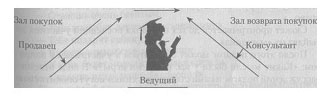 
№ суждения1234567891011121314151617181920Ответ-----+------++-----+Балл55555555555555555555